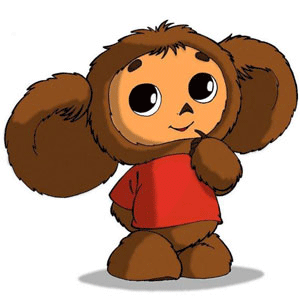                                    VILNIAUS MIESTO LOPŠELIO – DARŽELIO „KŪLVERSTUKAS“IKIMOKYKLINIO UGDYMO PROGRAMAProgramą parengė:L.e. direktoriaus pareigas Žana CepurAuklėtoja Jekaterina Sadovskaja                                                                    ir darbo grupė:Jelena OlechovaMiroslava GulbinovičKristina Šavyrova                                                Vilnius, 2017TURINYSI. BENDROSIOS NUOSTATOS ......................................................................................................3         1.1 Duomenys apie švietimo įstaigą ..........................................................................................3        1.2 Įstaigos bendruomenė ir jos poreikiai...................................................................................4        1.3 Mokytojų ir kitų specialistų pasirengimas............................................................................5         1.4 Įstaigos savitumas................................................................................................................ 6         1.5 Filosofinis programos pagrindimas......................................................................................7II. IKIMOKYKLINIO UGDYMO PRINCIPAI................................................................................8III. TIKSLAS IR UŽDAVINIAI ......................................................................................................9IV. UGDYMO TURINYS, METODAI IR PRIEMONĖS  ..............................................................10         4.1Vaikų ugdymosi krypys .......................................................................................................13             4.1.1 Į visas ugdymosi kryptis integruojamos ugdymo (si) sritys (pasiekimai)...................29        4.2 Ugdymo metodai.................................................................................................................34        4.3 Ugdymo priemonės.............................................................................................................35.V. UGDYMO PASIEKIMAI IR JŲ VERTINIMAS .......................................................................37VI. NAUDOTA LITERATŪRA.......................................................................................................38BENDROSIOS NUOSTATOSDuomenys apie švietimo įstaigąPAVADINIMAS: Vilniaus lopšelis – darželis „Kūlverstukas“.TEISINĖ FORMA: Biudžetinė įstaiga.GRUPĖ: Ikimokyklinio ugdymo mokykla.TIPAS:  lopšelis – darželis.UGDYMO KALBA: Rusų k.UGDYMO FORMA: DieninėĮSTAIGOS TEIKIAMOS PASLAUGOS: Ikimokyklinis ugdymas, priešmokyklinis ugdymas.ADRESAS: Suvalkų g. 6, Vilnius, Tel: +37052330532, el. p.  rastine@kulverstukas.vilnius.lm.ltVilniaus miesto lopšelyje – darželyje „Kūlverstukas“ veikia 4 grupės, iš kurių 3 ikimokyklinės grupės, 1 lopšelio (iki 3 metų vaikai), 3 darželio grupės (3-4 / 4-5/ 5-7 m. vaikai).Lopšelyje - darželyje grupės komplektuojamos atsižvelgiant į vaikų amžių, todėl Programoje pirmiausia orientuojamasi į svarbiausius atitinkamo amžiaus tarpsnio vaikų poreikius bei gebėjimus. Programoje vaikų amžius tik sąlyginai siejamas su pasiekimų žingsniais, dėmesys skiriamas individualiam vaiko tobulėjimui, stebima individuali vaiko pažanga, kuri nebūtinai atitinka vaiko amžių.Programa parengta vadovaujantis Ikimokyklinio ugdymo programų kriterijų aprašu, Ikimokyklinio amžiaus vaikų pasiekimų aprašo projektu bei pagrindiniais teisiniais dokumentais, reglamentuojančiais ikimokyklinio ugdymo(si) veiklą: Lietuvos Respublikos švietimo įstatymu, Jungtinių tautų vaiko teisių konvencija, Lietuvos Respublikos vaiko teisių apsaugos pagrindų įstatymu, Vaiko gerovės politikos koncepcija, Lietuvos Respublikos Konstitucija ir lopšelio - darželio nuostatais. Įstaigos programoje laiduojamos vaiko, kaip asmens teisės, apibrėžtos Jungtinių Tautų vaiko teisių konvencijoje, ratifikuotoje 1995 m. liepos 3 d. Lietuvos Respublikos įstatymu Nr. I-983 (Žin., 1995, Nr. 60-1501): Jungtinių Tautų vaiko teisių konvencija, ratifikuota 1995 m. liepos 3 d. Lietuvos Respublikos įstatymu Nr. I-983 (Žin., 1995, Nr. 60-1501), gegužės 20 d. nutarimu Nr. IX-1569 (Žin., 2003, Nr. 52-2316), Vaiko gerovės valstybės politikos koncepcija, patvirtinta Lietuvos Respublikos Seimo 2003  m.:visapusiškai ugdytis, atsižvelgiant į savo vaiko talentą ir protinius bei fizinius sugebėjimus; būti aktyviu mokyklos, grupės dalyviu - atvirai reikšti savo nuomonę, siūlyti sumanymus, dalyvauti priimant sprendimus dėl grupės taisyklių, bendravimo ir kitų problemų sprendimo;jaustis oriu ir saugiu – nepatirti atskirties dėl savo kalbos, tautinių, kultūrinių bei socialinių skirtumų.   Lopšelio – darželio „Kūlverstukas“ tikslas – išugdyti sveiką, komunikabilų, žingeidų, kuriantį, sėkmingai besiugdantį vaiką.Įstaigos bendruomenė ir jos poreikiaiŠi programa taikoma 1,6 – 6 metų vaikų ugdymui. Ji skirta:pedagogams, dirbantiems su ankstyvojo amžiaus vaikais;pedagogams, dirbantiems su ikimokyklinio amžiaus vaikais;tėvams, turintiems ikimokyklinio amžiaus vaiką.Dauguma įstaigą lankančių vaikų gyvena miesto centre, kur trūksta žaidimo aikštelių, gyvenamuosius kvartalus supa judrios gatvės, nėra galimybių saugiai, aktyviai vaikų veiklai. „Kūlverstukas“ lopšelio-darželio Ikimokyklinio ugdymo programa siekiama tenkinti pagrindinius 1,6 – 6 metų vaiko poreikius:saugumosveikatosjudėjimožaidimobendravimo, bendradarbiavimopažinimosaviraiškosTaip pat tenkinami įstaigą lankančių vaikų specialūs ugdymosi poreikiai:kalboskalbėjimokiti komunikacijos sutrikimaiemociniai sutrikimaiSpecialiųjų poreikių vaikų ugdymas vyksta atsižvelgiant į vaiko išsivystymo lygį ir planuojamos tokių veiklų apimtys, kurios užtikrina sėkmingą vaiko ugdymąsi. Siekiama sužinoti kiekvieno vaiko poreikius, vaiko savęs vertinimą, charakterį, šeimos kultūrą ir tradicijų įvairovę. Mūsų įstaigoje numatyta specialiųjų poreikių vaikų integracija į ikimokyklinio ugdymo įstaigos ugdymo procesą. Šios integracijos tikslas – suteikti specialiųjų poreikių vaikams lygias teises ir laiduoti lygias galimybęs, teikti visapusišką paramą šeimai auginančiai specialiųjų poreikių vaiką. Šiems vaikams padeda lopšelyje – darželyje dirbantys kvalifikuoti specialistas (psichologas, logopedas, edukologas – dailės terapijos taikytojas).Ypatingas dėmesys skiriamas vaiko adaptacijai. Lopšelis – darželis yra vieninga ugdymo(si) institucija, užtikrinanti galimybę sėkmingiau spręsti adaptacijos problemas, kokybišką tėvų (globėjų) ir pedagogų bendravimą, bendradarbiavimą. Tėvai (globėjai) nuolatos gauna informaciją apie įstaigos darbo organizavimą, jos veiklos tikslus, uždavinius, ugdymo(si) turinį, skatinami dalyvauti ugdymo procese – teikti siūlymus organizuojant ugdymo procesus, organizuoti ekskursijas, talkinti organizuojant šventes ir pramogas, formuoti grupės aplinką. Nuolatinis ryšys naudingas visai lopšelio - darželio bendruomenei: tėvams (globėjams), pedagogams, vaikams. Specialiųjų poreikių vaikai integruojami į bendrojo ugdymo grupes.Sukurtas įstaigos internetinis tinklapis (www.kulverstukas.eu) padeda informuoti ir šviesti ugdytinių tėvus, bendruomenę, visuomenę.1.3 Mokytojų ir kitų specialistų pasirengimasLopšelyje – darželyje dirba išsilavinę ir kvalifikuoti pedagogai, gebantys keistis, aktyviai ieškantys naujovių ir jas įgyvendinantys. Visi ugdytojai (priešmokyklinio ugdymo pedagogai, ikimokyklinio ugdymo pedagogai, muzikos pedagogas, logopedas, psichologas, edukologas) kvalifikuoti, turi aukštąjį arba aukštesnįjį išsilavinimą.  Pedagogai geba pagrįsti savo veiklą, ją sisteminti ir skleisti pozityviąją darbo patirtį. Pedagogai ir specialistai glaudžiai bendradarbiauja tarpusavyje: integruoja veiklas (muzika ir dailė; dailė ir vaidyba; kalba ir dailė; muzika ir kalba ir kt.); rengia projektus, dalyvauja renginiuose, parodose, konkursuose.Vaikų ugdymo procese akcentuojami esminiai pedagogo veiklos principai ir uždaviniai:paruošti saugią ugdymosi  aplinką veiklai, parinkti priemones;skatinti vaikus draugiškai žaisti, žaisti kartu;mokyti vaikus mandagumo: pasisveikinti, padėkoti, paprašyti, pagirti, atsiprašyti;skatinti vaikų veiklą mažomis grupelėmis;taikyti veikloje IT;IT taikymas ugdymo procese yra šiuolaikiškas, modernus ir geras ugdymo(si) būdas, jis padeda vaikui atrasti vis įvairesnius savęs, socialinės aplinkos ir gamtos pažinimo būdus. Mūsų įstaigoje naudojama interaktyvioji lenta su projektoriumi, kurios pagalba visos įstaigos vaikai kartu gali žiūrėti įvairiausius mokomuosius filmus, filmukus, peržiūrėi ugdomąją medžiagą (nuotraukas, paveikslėlius). Interaktyviosios lentos pagalba vaikai gali rašyti, pieši, mėgdžioti garsus. Ateityje įstaigą planuoja įsigyti interaktyviasiąs grindys, jų pagalba lavinami ne tik vaikų judėsiai, be ir matematiniai sugebėjimai, galimybė susipažinti su abėcėle, planetomis, žaisti smagius žaidimus tokius kaip futbolas, boulingas neišėje iš ugdymo įstaigos patalpų. Ši priemonė taip pat puikiai tinka vaikams turintiems specialiųjų poreikiu. Naudojant IT ugdoma vaikų meninė kompetencija. Vaikai lengvai atsiskleidžia, atranda savę, išgyvena kūrybinį džiaugsmą.skatinti vaikus eksperimentuoti;turtinti vaiko patirtį: pokalbiai, diskusijos, išvykos, stebėjimai, grožinės literatūros, paveikslėlių žiūrėjimas, vaikų teatro pasirodymų organizavimas; skatinti vaikų savarankiškumą;organizuoti judrius ir ramius žaidimus;ugdyti vaiko kūrybiškumą;rengti su vaikais darbelių parodėles;stebėti, fiksuoti, analizuoti vaikų veiklą;supažindinti tėvus su vaiko gebėjimais ir pasiekimais.Ikimokyklinis amžius yra labai svarbus žmogaus tarpsnis, nes šiuo laikotarpiu susiklosto asmenybės pagrindai. Vaikams turi būti keliami pamatuoti reikalavimai, suteikta galimybė ugdytis taip, kad būtų maksimalizuota ugdymo(si) sėkmės galimybė. Suaugusiojo vaidmuo – padėti vaikams nugalėti kliūtis tobulėjimo kelyje.Įstaigos savitumasLopšelis – darželis „Kūlverstukas“ randasi tylioje, gražioje vietoje šalia Tauro kalno, netoli Vingio parko. Šiame rajone yra Šv. Konstantino cerkvė, Santuokos rūmai, Lietuvos Rusų dramos teatras. Įstaiga įsikūrusi netoli Senamiesčio, todėl vaikai turi galimybę stebėti ir susipažinti su žymiausiais Vilniaus architektūriniais paminklais, pastatais, aplankyti muziejus, Kaziuko mugę ir kitas miesto šventes. Esame atsirinkę tradicijas, kurios atitinka įstaigą lankančių vaikų etninę kultūrą – kasmet dalyvaujame renginyje, skirtame vaikų ginimo dienai ir festivalyje „Slavų vainikas“. Tai tapo darželio tradicijomis. Lopšelyje – darželyje vaikai ugdomi nuo 1,6 metų iki mokyklos. Įstaigoje vykdomos ankstyvojo (1,6 – 3 metų vaikams), ikimokyklinio (3 – 6 metų vaikams) ir priešmokyklinio (6 – 7 metų vaikams) ugdymo programos, kurios apima ugdymo procesą ir turinį, metodus bei organizavimo formas, materialinę bazę, šeimos ir švietimo įstaigų sąveiką.Įsaigoje prieoritetas teikiamas: meniniam ugdymui (įkurta meninio ugdymo studija), sveikatos siprinimui (aktų salėje įrengtas sveikatingumo kampelis), vaikų pažinimo poreikiams (darželyje įsteigtas žiemos sodas, kuriame vaikai gali gėrėtis, stebėti, prižiūrėti bei džiaugtis įvairių šalių augalais).Atsižvelgiant į įstaigą lankančių vaikų interesus ir poreikius, teikiamos papildomos paslaugos:meninis ugdymas – dailė, keramikos ir choreografijos būreliai;fizinis ugdymas – ritmikos užsiėmimai, slavų gimnastikos būrelis;kalbos ugdymas – logopedo valandėlės, individualus darbas, lietuvių kalbos užsiėmimai;  Filosofinis programos pagrindimasIkimokyklinė įstaiga tai erdvė vaikų kūrybiškumui ugdyti, čia vaikas gali laisvai domėtis ir pažinti aplinką, bendrauti su bendraamžiais, naudotis visomis esamomis priemonėmis, priimti pedagogų idėjas ir jas įgyvendinti savo veikloje. Filosofija išreiškia platų požiūrį į ugdymą, jį lemiančius veiksnius, taip pat iš gyvenimo išminties išsikristalizavusias idėjas. „Ugdymo filosofija kloja pamatus vertybių tikrovei, pedagogo ir vaiko savęs įprasminimui realioje socialinėje ir kultūrinėje erdvėje“. Lopšelio – darželio ikimokyklinio ugdymo programa grindžiama progresivyzmo ir humanizmo ugdymo filosofinėmis kryptimis. Progresyvizmo ugdymo filosofijoje akcentuajamos ne žinios ir žinojimas, o vaiko gebėjimas spręsti problemas, vertinti sukauptą informaciją, ją interpretuoti.Progresyvizmo ugdymo filosofijoje, mokslas grindžiamas šiais principais:Laisvės principas reikalauja, kad ugdytiniams būtų sudarytos sąlygos vystytis laisvai;Individualios patirties principas reikalauja, kad ugdytinis sistemingai tikrintų savo polinkius ir interesus;Eksperimentavimo principas reikalauja, kad mokymo turinio pagrindą sudarytų ne abstrahuoti teoriniai mokslo modeliai, o reali tikrovė;Pedagoginio konsulatvimo principas reikalauja, kad mokytojas atsisakytų autoritarinio vadovavimo ugdymui;Humanistinės pedagogikos krypties ištakos – ne filosofijos, o psichologijos koncepciją, nagrinėjanti asmenybę kaip holistinį fenomeną jos saviraidos procese. Žymiausi humanistinės psichologijos pradininkai A. Maslou ir K. Rodžersas teigė, kad svarbiausias asmenybės bruožas – jos veržimasis į ateitį, siekis laisvai realizuoti savo galias.Humanistinės pedagogikos sąveikos principai:Siekti nuoširdaus bendravimo su ugdytiniu, jį nuolat teigiamai vertinti.Padėti ugdytiniui suvokti save, savo problemas, saviraidos tikslus ir transformuoti juos į veiklos motyvus.Bendradarbiauti su ugdytiniais planuojant ugdymo veiklą, kad jie pajaustų atsakomybę už šią veiklą ir jos rezultatus.Optimizuoti ugdymo procesą, grindžiamą ugdytinių poreikiais.Ikimokyklinio ugdymo principaiLopšelis - darželis vaikų ugdymą(si) organizuoja vadovaujantis šiais principais:Humaniškumo – Pripažįstama vaiko teisė būti kitokiam. Vaikas gerbiamas kaip asmenybė. Ugdymas vyksta ramioje, saugioje aplinkoje, kurioje vaikas turi galimybių išreikšti save, parodyti savo gebėjimus, kūrybiškumą.Tautiškumo – Darželyje puoselėjamos tradicinės kultūros vertybės, siekiama ugdyti busimąjį tautos, kultūros saugotoją ir kūrėją. Auginamas doras, geras, orus, kūrybingas žmogus. Demokratiškumo - Skatinama lygiavertė vaiko ir suaugusiojo partnerystė ir sąveika, kai ugdytojas orientuojasi į vaiką kaip į asmenybę. Vaikams sudaroma galimybė kritiškai mąstyti, rinktis sau įdomią veiklą, elgtis savarankiškai, tačiau susitariama dėl kai kurių taisyklių.Visuminio integralaus ugdymo – siekiama įvairių (kūrybinių, pažintinių, fizinių, emocinių) vaiko galių plėtotės, tikslingai formuojant vaiko vertybines nuostatas, jausmus, mąstymą ir elgseną.Individualizavimo - Didelis dėmesys skiriamas individualumą sąlygojantiems veiksniams: šeimos kultūrai ir tradicijoms, vaiko amžiui, lyčiai, vaiko charakteriui ir temperamentui, pomėgiams, geriau ir menkiau išsivysčiusiems gebėjimams, vaiko savęs vertinimui.Tęstinumo - Kuriama namų aplinka, švenčiamos šeimos šventės, kalbama apie tuos darbus, kuriuos dirba šeimos nariai, skaitomos knygos, žiūrimos vaiko šeimos fotografijos, susitinkama su įstaigą lankančiais broliais ar seserimis,susiinkama būsimu priešmokyklinio ugdymo pedagogu.Konfidencialumo - Teikiama informacija apie vaiko ugdymo(si) pasiekimus ir problemas tik asmeniškai šeimai.Lankstumo – ugdymo procesas planuojamas lanksčiai ir koreguojamas pagal aplinkybes.Tikslas ir uždaviniaiTikslas – atsižvelgiant į vaiko prigimtines galias, jo individualią patirtį, vadovaujantis raidos dėsningumais, padėti vaikui išsiugdyti savarankiškumo, sveikos gyvensenos, pozityvaus bendravimo su suaugusiaisiais ir vaikais, kūrybiškumo, aplinkos ir savo šalies pažinimo, mokėjimo mokytis pradmenis.Uždaviniai:Saugoti ir stiprinti fizinę ir psichinę vaiko sveikatą, tenkinti pagrindinius jo poreikius –fizinio ir psichinio saugumo, aktyvumo, saviraiškos;Plėsti vaiko supratimą apie aplinkinį pasaulį;Suteikti laisvę vaikui ir jo kūrybai, plėtojant individualius gebėjimus, atskleidžiant jo unikalumą;Formuoti dorines, tautinės kultūros vertybes.Saugoti ir stiprinti vaiko psichinę ir fizinę sveikatą, padėti adaptuotis naujoje ugdymo(si) aplinkoje;Ugdyti sakytinę vaiko kalbą kaip saviraiškos, bendravimo, pažinimo priemonę;Tobulinti pedagogų vadybinę ir dalykinę kompetenciją, taikyti naujausias technologijas;Aktyviai bendradarbiauti su šeima, siekiant užtikrinti sėkmingą vaiko socializaciją, ugdant vaiko socialinius įgūdžius ir plėtojant jo patirtį, įgytą šeimoje ir darželyje.Ugdymo turinys, metodai ir priemonėsIkimokyklinio ugdymo turinį sudaro tai, ką, kaip ir kokioje aplinkoje vaikas ugdosi, kaip vertinami jo pasiekimai ir pažanga (Ikimokyklinio ugdymo metodinės rekomendacijos, 2014). Ugdymo turinys “emancipuotos” žinios, kurias vaikas laisvai konstruoja ugdymosi procese, keldamas savo veiklos tikslus, pasirinkdamas veiksenas, bei reflektuodamas ugdymosi procesą ir pasiekimus. Taip pat labai svarbi ugdytinio sąveika su aplinka, leidžianti jam įgyti patirties, plėtoti gebėjimus, socializuotis. Ugdymo turinys visai grupei parenkamas orientuojantis į bendrus grupę lankančių vaikų poreikius, ypatumus bei kompetencijas ir pritaikomas pagal individualius gebėjimus, atsižvelgiant į vaikų ugdymo pasiekimų gaires.Kuriant ugdymo turinį atsižvelgiama į Ikimokyklinio ugdymo metodinėse rekomendacijose (2014) pateiktomis ugdymo tendencijomis:Vietoj mokymo įstaigos kuriama visiems vaikams draugiška, atvira, dialogiška, emociškai saugi ikimokyklinio ugdymo įstaiga. Atsisakyta žinių perteikimo vaikui ir pereinama prie vaiko patirtinio ugdymosi. Skatinamas veikimas kartu, tolerancija, bendruomeniškumas, socialinis jautrumas.Pagrindinė ugdymo(si) organizavimo forma yra įvairi vaikų veikla – žaidimai, projektai, pokalbiai, eksperimentai, išvykos, susitikimai su įvairių profesijų atstovais, šeimos narių įtraukimas į veiklas, šventės. Tai ir vieno vaiko veikla, mažos grupės vaikų veikla ir visos grupės auklėtojos organizuota veikla. Žaidimas –pagrindinė vaikų veikla, gyvenimo, elgesio ir egzistencijos veikla.Į ugdymosi rezultatus orientuotas atvirasis ugdomosios veiklos planavimas yra lankstus ir suteikia veikimo, kūrybos ir saviraiškos laisvęGrupės aplinka turi stiprų poveikį kiekvienam vaikui ir visiems vaikams kartu. Grupės erdvė ikimokyklinėje ugdymo įstaigoje turėtų būti: skatinanti aktyviai veikti ir padedanti atsipalaiduoti; skatinti vaiko savarankiškumą, padedanti aktyviai bendrauti; skatinanti kūrybiškumą; estetiška ir funkcionali, lengvai tvarkoma, keičiama; šilta ir jauki, kaip namų aplinka; Jeigu erdvė bus jauki ir įdomi, vaikai domėsis čia esančiomis priemonėmis. Ikimokyklinės programos turinyje išskirtos penkios vaikų ugdymosi kompetencijos (1 pav.):Socialinė kompetencijaSveikatos saugojimo komptencijaKomunikavimo kompeencijaPažinimo kompetencijaMeninėkompeencija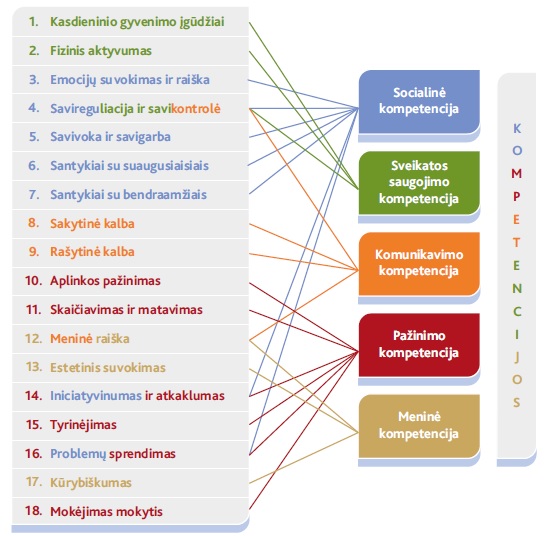 1 pav.  Vaiko pasiekimų jungimas į kompetencijas		5-ios vaiko ugdymosi kryptys sudarytos iš 19 - os vaiko pasiekimų sričių, kurios aprašytos ikimokyklinio amžiaus vaikų pasiekimų aprašo rekomendacijose. Ikimokyklinės programos vaikų ugdymo turinyje išskiriami vaiko gebėjimai, kuriuos turėtų įgyti 1,6–6 m. vaikai. Taip pat programoje išskirti brandesnių vaikų ugdymosi gebėjimai ir kiti vaikų pasiekimai. 	Programoje numatytos vaiko ugdymosi pasiekimų sritys, kurių visuma laiduoja sėkmingą vaiko asmenybės ugdymąsi. Ugdydami vaiką, siekiame, kad jis augtų orus, smalsus, bendraujantis, sveikas, kuriantis, sėkmingai besiugdantis. Vadovaujantis šiais ugdymo siekiais, ugdymosi pasiekimų sritys sąlygiškai jungiamos į 6 grupes (žr. paveikslą):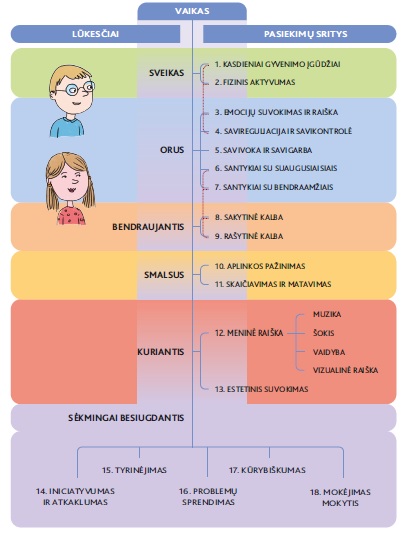 2 pav.Vaikų ugdymosi krypysSVEIKATOS SAUGOJIMO KOMPETENCIJAKasdienio gyvenimo įgūdžiaiKasdienio gyvenimo įgūdžių srityje vaikui ugdantis tobulėja:vaiko asmeniniai valgymo ir mitybos įgūdžiai,kūno švaros ir aplinkos tvarkos palaikymo įgūdžiai,saugaus elgesio įgūdžiai,taisyklinga kūno laikysena.        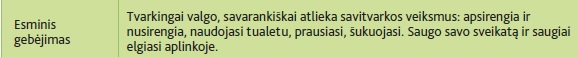                                                                  1 lentelėFizinis aktyvumasFizinio aktyvumo srityje vaikui ugdantis tobulėja:stambiosios motorikos įgūdžiai ir fizinės vaiko savybės,smulkiosios motorikos įgūdžiai,rankų-akių koordinacija. 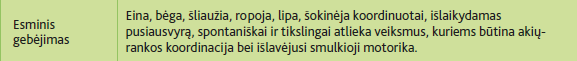 	 2 lentelėSOCIALINĖ KOMPETENCIJAEmocijų suvokimas ir raiškaEmocijų suvokimo ir raiškos srityje vaikui ugdantis tobulėja:savo jausmų raiška, suvokimas ir pavadinimas,kitų žmonių jausmų atpažinimas ir tinkamas reagavimas į juos,savo bei kitų nuotaikų ir jausmų apmąstymas.       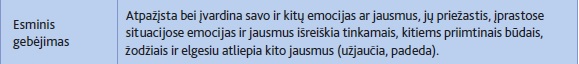                                             3 lentelėSavireguliacija ir savikontrolėSavireguliacijos ir savikontrolės srityje vaikui ugdantis tobulėja:gebėjimas nusiraminti, atsipalaiduoti,jausmų raiška tinkamais būdais, jausmų raiškos kontrolė,gebėjimas laikytis susitarimų, taisyklių.        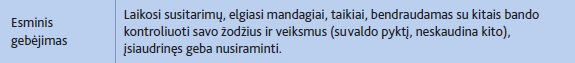    4 lentelėSavivoka ir savigarbaUgdantis savivoką ir savigarbą stiprėja:vaiko asmeninio tapatumo jausmas,bendrumo su šeima, grupe jausmas, tautinio tapatumo jausmas,pozityvus savęs vertinimas.  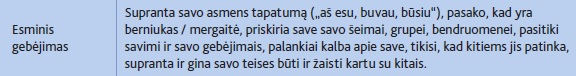        5 lentelėSantykiai su suaugusiaisSantykių su suaugusiaisiais srityje vaikui ugdantis tobulėja:gebėjimas atsiskirti nuo tėvų ir pasitikėti pedagogais, abipusė pagarba,gebėjimas mokytis palaikyti partneriškus santykius su pedagogais,žinojimas, kaip saugiai elgtis su nepažįstamais suaugusiaisiais.       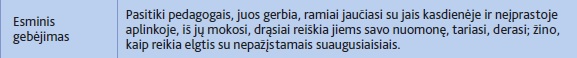                            6 lentelėSantykiai su bendraamžiaisSantykių su bendraamžiais srityje vaikui ugdantis tobulėja:gebėjimas užmegzti geranoriškus santykius su kitais vaikais,gebėjimas mokytis bendrauti ir bendradarbiauti, spręsti tarpusavio nesutarimus,gebėjimas užmegzti ir palaikyti artimesnius asmeninius santykius su vienu ar keliais vaikais.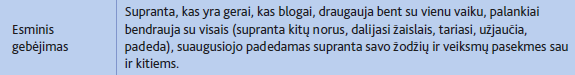 7 lentelėKOMUNIKAVIMO KOMPETENCIJASakytinė kalbaSakytinės kalbos srityje vaikui ugdantis tobulėja:aplinkinių kalbėjimo, skaitymo klausymasis,kalbėjimo atpažinimas ir supratimas;natūralus vaiko kalbėjimas su suaugusiaisiais ir vaikais apie savo patirtį ir išgyvenimus,vaiko kalbėjimas su suaugusiaisiais ir vaikais apie supančią aplinką, jos objektus, įvykius,kalbėjimas laikantis perprastų kalbos taisyklių,tautosakos ir grožinės literatūros kūrinėlių deklamavimas, sekimas, pasakojimas.    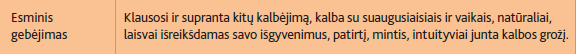  8 lentelėRašytinė kalbaRašytinės kalbos srityje vaikui ugdantis tobulėja:domėjimasis skaitymu, raidėmis, žodžiais bei įvairiais simboliais ir jų reikšmėmis,domėjimasis rašymu, raidžių bei žodžių rašinėjimas, įvairių simbolių braižymas ar piešimas,trumpų žodelių skaitymas.              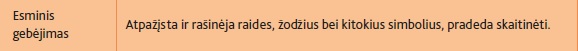 9 lentelėPAŽINIMO KOMPETENCIJAAplinkos pažinimasAplinkos pažinimo srityje vaikui ugdantis tobulėja:socialinės aplinkos pažinimas,gamtinės aplinkos pažinimas,pagarba gyvybei ir aplinkai.       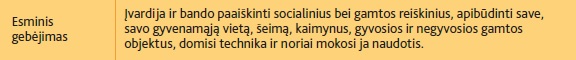  10 lentelėSkaičiavimas ir matavimasSkaičiavimo srityje vaikui ugdantis tobulėja:gebėjimas vartoti skaičius ir matematinius simbolius daiktų kiekiui žymėti, daiktų grupėmspalyginti pagal kiekį,gebėjimas suprasti daikto vietą eilėje, pastebėti dėsningumus, sudaryti įvairias sekas.Matavimo srityje vaikui ugdantis tobulėja:gebėjimas tapatinti, grupuoti, klasifikuoti daiktus pagal formą, dydį, spalvą,gebėjimas matuoti;daikto vietos ir padėties erdvėje suvokimas;laiko tėkmės suvokimas.              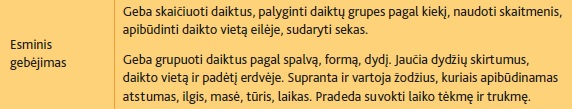   11 lentelėMENINĖ KOMPETENCIJAMeninė raiškaMeninės raiškos srityje vaikui ugdantis tobulėja:emocijų, patirties, minčių, įspūdžių raiška meninėmis priemonėmis ir būdais,meninės raiškos priemonių tyrinėjimas ir eksperimentavimas,meninė kūryba ir improvizacija.     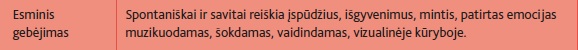         12 lentelėEstetinis suvokimas Estetinio suvokimo srityje vaikui ugdantis tobulėja:nusiteikimas grožio, meninės kūrybos potyriams bei džiaugsmui; aplinkos, žmonių santykių, meno, savo ir kitų kūrybos grožio pajauta;jautrumas grožiui, meno raiškos priemonėms;jutiminių ir emocinių grožio išgyvenimų prisiminimas, apmąstymas ir dalijimasis su kitais.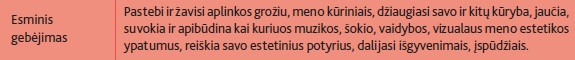 13 lentelė4.1.1   Į visas ugdymosi kryptis integruojamos ugdymo (si) sritys (pasiekimai)Iniciatyvumas ir atkaklumasIniciatyvumo ir atkaklumo srityje vaikui ugdantis tobulėja:gebėjimas pačiam susirasti veiklą ir ją turiningai plėtoti,gebėjimas įsitraukti į suaugusiojo pasiūlytą ugdymąsi skatinančią veiklą, susikoncentruoti ir išradingai ją plėtoti;gebėjimas susidoroti su kliūtimis;siekiant sumanymų realizavimo.              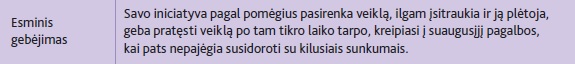  14 lentelėTyrinėjimasTyrinėjimo srityje vaikui ugdantis tobulėja:domėjimasis supančia aplinka,tyrinėjimas pasinaudojant įvairiais pojūčiais,atrastų, sužinotų dalykų aptarimas.              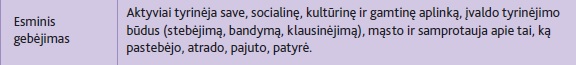  15 lentelėProblemų sprendimasProblemų sprendimo srityje vaikui ugdantis tobulėja:problemų atpažinimas, įžvelgimas,sprendimų, išeičių paieška ir tinkamiausio sprendimo pasirinkimas bei įgyvendinimas, pasekmių;panaudojus sprendimą, stebėjimas ir apmąstymas,mokymasis įveikti nesėkmes.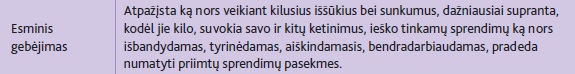 16 lentelėKūrybiškumasKūrybiškumo srityje vaikui ugdantis tobulėja:domėjimasis naujais, nežinomais, sudėtingais dalykais;gebėjimas įžvelgti problemas, klausinėti, diskutuoti, įsivaizduoti, fantazuoti;gebėjimas ieškoti atsakymų, netikėtų idėjų, kurti variantus, savaip pertvarkyti, pritaikyti;drąsa veikti, daryti savaip.   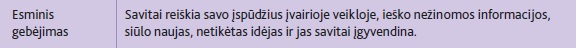     17 lentelėMokėjimas mokytisMokėjimo mokytis srityje vaikui ugdantis tobulėja:numatymas, ko nori išmokti,aktyvus mokymasis,gebėjimas apmąstyti, ko išmoko.     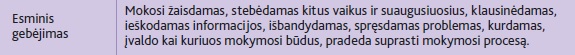                                                           18 lentelėUgdymo metodaiUgdymo metodai apima pedagogo ir vaiko veiklą. Vaikų gebėjimų ugdymo(si) pagrindinis metodas – žaidimas. Todėl kiekvienas pedagogas ieško tokių darbo metodų, kurie padėtų atsiskleisti kiekvieno vaiko individualumui bei kūrybinėms galioms, kurie turėtų vaikams patrauklių žaidybinių elementų bei skatintų vaikų praktinių įgūdžių formavimą(si). Pavyzdžiai pateikti 19 lentelėje.		19 lentelėUgdymo priemonėsĮstaigoje taikomos priemonės: ugdomosios veiklos planavimas – veikimo kryptis, kuri padeda pasiekti vieno ar kito tikslo;edukacinė aplinka – ugdymo ir ugdymosi erdvė, sukurta numatytam ugdymo tikslui pasiekti.materialinė aplinka – daiktinės priemonės reikalingos ugdymo turiniui įgyvendinti.Ugdomosios veiklos planavimas.	Įstaigoje taikomas struktūrizuotas veiklos planavimas, kuris atspindi veiklos tikslą, uždavinius:individualioje vaiko veikloje; veikloje grupelėmis;veikloje visai grupei;užgrupinėje veikloje (muzika, kūno kultūra, dailė);bendradarbiavime su šeima.	Kiekvienas ugdomosios veiklos planas pedagogo apmąstomas ir reflektuojamas, numatant tolimesnes veikimo kryptis.Edukacinė aplinka.	Darželio edukacinė aplinka – „pedagogas“. Didelį dėmesį skiriame ugdomosios aplinkos ypatumams.Fizinė aplinka:grupės aplinka padalinta į saugias, estetiškas, artimas namų aplinkai erdves: kūrybinei veiklai, pažintinei  veiklai, aktyviam judėjimui bei kūrybiniams žaidimams. Aplinka pertvarkoma atsižvelgiant į vaikų amžių, poreikius;visos priemonės, žaislai, ir kt. lengvai vaikų pasiekiami, prieinami;grupėse kuriami ramybės, aktyvaus judėjimo, meniniai, skaitymo kampeliai;Darželyje įkurta meninė studija, kurioje vaikai lipdo moliu. Salė pritaikyta vaikų meninei ir judriai veiklai, renginiams. Lauke įrengtos kiemo aikštelės vaikų žaidimams.Psichologinė aplinka.saugus, pasitikėjimą skatinantis mikroklimatas;palanki vaikų adaptacija bendradarbiaujant su šeima;ugdymo procesas planuojamas ir organizuojamas atsižvelgiant į spontaniškai kilusias vaikų idėjas ir sumanymus;problemų sprendimas „čia ir dabar“;Materialinė aplinka.	Grupės aplinkoje vaikams gausu bendro naudojimo priemonių: kūrybiniams - siužetiniams žaidimams, vaikų vaidybai, dailei, muzikai, judėjimui, pažintinei – tiriamajai veiklai.	Pagrindinės vaiko ugdymosi priemonės: žaislai, žaidimai, įvairios medžiagos, daiktai, knygos, plakatai. Taip pat naudojamos specialios ugdymo priemonės, t. y. techninės – vaizdinės. Priemonių tikslas - skatinanti vaikus pačius aktyviai veikti: kurti, tyrinėti, atrasti, pasirinkti, eksperimentuoti, būti kūrybiškais.	Grupėse vaikai turi individualias dėžutes, į kurias susideda asmenines ugdymosi priemones – žaislus. UGDYMO PASIEKIMAI IR JŲ VERTINIMAS	Vaiko pasiekimai – tai susiformavusios vertybinės nuostatos, gebėjimai, supratimas, patirtis. Vertinimas – tai nuolatinis informacijos apie vaiką, jo ugdymo (si) ypatumus bei daromą pažangą kaupimas, interpretavimas ir apibendrinimas. Vertinant vaikų pasiekimus pirmenybė teikiama vaikų vertybinėms nuostatoms ir gebėjimams. Vaikų gebėjimų ir pažangos vertinimas apima visas penkias vaiko ugdymosi kryptis: pažinimo ugdymasis; kalbos ir komunikavimo ugdymasis; meninis ugdymasis; fizinis ugdymasis; emocinis ir socialinis ugdymasis. Vaikų pasiekimai interpretuojami individualiai, išaiškinamos geriau ir blogiau susiformavusios gebėjimų grupės. 	Vaikui pradėjus lankyti įstaigą pedagogas stebi, kaip jis adaptuojasi naujoje aplinkoje. Adaptacija – svarbus ir kiekvienam vaikui individualus laikotarpis. Kai vaikas puikiai jaučiasi, atliekamas pirmasis vertinimas, kurio tikslas – geriau pažinti vaiką, jo pomėgius, įvairius gebėjimus bei numatyti jo ugdymo kryptis ir uždavinius. Vertinimas vykdomas rudenį.	Antrą kartą vaikas vertinamas pavasarį. Šio vertinimo tikslas - nustatyti vaiko ugdymo (si) pažangą, t.y. sritis, kuriose pasiekimai yra akivaizdūs, ir sritis, kuriose pasiekimai nežymūs. Toks vertinimas padeda išlaikyti ugdymo (si) tęstinumą, planuoti individualų darbą su vaikais, numatyti pagalbos vaikui formas ir būdus.Informacija apie vaiką renkama įvairiais būdais:stebint vaiką natūralioje veikloje, t. y. žaidžiant, tyrinėjant, kuriant, judant;pokalbio su tėvais ir vaikais metu;analizuojant vaiko kūrybą;	Vertinimo medžiaga kaupiama individualiuose vaiko gebėjimų ir pasiekimų segtuvuose. Vertinimo medžiaga atspindi visuminį vaiko ugdymą (si). Sukaupta medžiaga – informatyvi: užrašytas vaiko vardas, data. Vaiko gebėjimų ir pasiekimų segtuvuose kaupiama informacija skirta visiems: pedagogui, tėvams, pačiam vaikui, įstaigos vadovams. Apie individualius vaiko pasiekimus grupių auklėtojos informuoja tėvus. Šešiamečiui vaikui pereinant į priešmokyklinę grupę, auklėtoja įvertinusi vaiko pasiekimus, individualiuose vaiko gebėjimų ir pasiekimų segtuvuose, juos perduoda būsimam priešmokyklinio ugdymo pedagogui. Vaiko vertinimo duomenys neviešinami, garantuojamas jų laikymo saugumas. Vaiko pasiekimų fiksavimo ir pateikimo formos (priedas 1; priedas 2; priedas 3; priedas 4).VI. NAUDOTA LITERATŪRA„Ikimokyklinio amžiaus vaikų pasiekimų aprašo“ projektas, parengtas Švietimo ir mokslo ministerijos Švietimo aprūpinimo centrui vykdant projektą „Ikimokyklinio ir priešmokyklinio ugdymo plėtra“, Nr. VP1-2.3-ŠMM-03-V-02-001, 2013.Andrikienė R.M., Ruzgienė A. (2001). Ankstyvosios vaikystės pedagogika. Klaipėda: Minklės leidyba.Ankstyvojo ugdymo vadovas/Monkevičienė O. (sud.) – V.: Minklės leidykla, 2001.Becker-Textor Ingeborg. Kūrybiškumas vaikų darželyje.-V.: Presvika,2001.Belousienė J. UGDYMO FILOSOFIJA IKIMOKYKLINIŲ ĮSTAIGŲ UGDYMO PROGRAMOSE, Magistro darbas, Vilnius, 2008.Bendroji priešmokyklinio ugdymo ir ugdymosi programa (2004). Vilnius: Švietimo aprūpinimo centras.Bitinas, B. (2000). Ugdymo filosofija. Vilnius, Enciklopedija.Bružienė M., Čepienė R. ir kt. Vaiko asmenybės ugdymas ikimokyklinėje įstaigoje (metodikos metmenys). Klaipėda, 1997.D. T. Dodge, L. J. Colker, C. Heroman (2007). Ikimokyklinio amžiaus vaikų kūrybiškumo ugdymas. Vilnius: Presvika.Dodge D. T., Phinney J. Ikimokyklinio amžiaus vaikų ugdymas. – Vilnius: Presvika, 2008.Glebuvienė V. ir kt., Ikimokyklinė pedagogika, Kaunas, 1990.http://www.ikimokyklinis.lt/index.php/straipsniai/specialistams/kurybingumo-ugdymogalimybes-ir-metodai/3702 http://www.ugdome.lt/kompetencijos5-8/pagrindinis/pagrindiniai-kompetenciju-ugdymo-aspektai/i-kompetencijas-orientuoto-ugdymo-gaires/individualizavimas/ [interaktyvus] [žiūrėta 2017 01 11]http://www.upc.smm.lt/projektai/pletra/Tyrimai/VPU%20tyrimo%20ataskaita/Ikimokyklinio,%20priesmokyklinio%20ugdymo%20turinio%20ir%20jo%20%20igyvendinimo%20kokybes%20analize%20Tyrimo%20ataskaita%202009%2011%2005.pdf [interaktyvus] [žiūrėta 2017 01 21]Ikimokyklinio amžiaus vaikų pasiekimų aprašas, Švietimo ir mokslo ministerijos švietimo aprūpinimo centras, 2014.Ikimokyklinio ugdymo gairės. Programa pedagogams ir tėvams (1993). Vilnius: Leidybos centras.Ikimokyklinio ugdymo įstaigos veiklą reglamentuojantys teisės aktai, Vilnius, 2001.Ikimokyklinio ugdymo meodinės rekomendacijos ikimokyklinio ugdymo programai rengti, Švietimo ir mokslo ministerijos švietimo aprūpinimo centras, 2015.Į vaiką orientuotų grupių kūrimas, Cauglin P.I, 2001.Jungtinių tautų vaiko teisių konvencija, ratifikuota 1995 m. liepos 3 d. Lietuvos Respublikos įstatymu Nr. I-983.Metodinės rekomendacijos Ikimokyklinio ugdymo programai rengti (2006). Vilnius: Švietimo aprūpinimo centras,.Monkevičienė O. (2003). Ankstyvojo ugdymo vadovas. Vilnius: Minklės leidyba.Monkevičienė O. Naujojo ugdymo turinio bei kūrybinio jo įgyvendinimo būdų psichologinės-pedagoginės ištakos. – Vėrinėlis. Knyga auklėtojai. I dalis.Monkevičienė O. Užsienio valstybių ikimokyklinio ugdymo programų modeliai// Vėrinėlis. Knyga auklėtojai. II dalis. – V.: Leidybos centras, 1995. Ruzgienė A., Petružienė S. Vaikas ir aplinka. – Klaipėda: Klaipėdos universiteto leidykla, 2005.Žukauskienė R., Raidos psichologija, Vilnius, 2002.Vaiko pasiekimaiVaiko pasiekimaiVaiko pasiekimaiVaiko pasiekimaiVaiko pasiekimaiVaiko pasiekimai1-3 m.3-4 m.3-4 m.4-5 m.5- 6 m.BrandesniemsValgo savarankiškai. Naudoja stalo įrankius.Valgo tvarkingai. Padeda serviruoti stalą.Valgo tvarkingai. Padeda serviruoti stalą.Domisi sveiku maistu.Įvardija maisto produktą, kurį valgyti sveika, ir kurį reikėtų riboti.Jaučia, kada alkanas ir kada sotus. Geria daug vandens.Dažniausiai pats eina į tualetą, padedamas susitvarko.Savarankiškai naudojasi tualetu.Savarankiškai naudojasi tualetu.Žaisdamas, ką nors veikdamas stengiasi saugoti save ir kitus.Padedamas pasirenka drabužius ir avalynę pagal orus.Žino, kaip saugiai elgtis įvairiu įvykiu metu. Žino, kaip elgtis su nepažįstamais žmonėmis ir gyvūnais.Padedamas nusirengia ir apsirengia, bando praustis. Padeda į vietą daiktą.Pats nusirengia ir apsirengia, prausiasi. Tvarko žaislus su kuriais žaidė.Pats nusirengia ir apsirengia, prausiasi. Tvarko žaislus su kuriais žaidė.Žaisdamas, ką nors veikdamas stengiasi saugoti save ir kitus.Laikosi sutartų saugaus elgesio taisyklių. Saugiai naudojasi veiklai skirtais įrankiais.Žino, kaip saugiai elgtis įvairiu įvykiu metu. Žino, kaip elgtis su nepažįstamais žmonėmis ir gyvūnais.Padedamas nusirengia ir apsirengia, bando praustis. Padeda į vietą daiktą.Žino, kad negalima imti pavojingų daiktų.Žino, kad negalima imti pavojingų daiktų.Stengiasi sėdėti, stovėti, vaikščioti taisyklingai.Stengiasi sėdėti, stovėti, vaikščioti taisyklingai.Stengiasi sėdėti, stovėti, vaikščioti taisyklingai.		Vaiko veiksenų pavyzdžiai		Vaiko veiksenų pavyzdžiai		Vaiko veiksenų pavyzdžiai		Vaiko veiksenų pavyzdžiai		Vaiko veiksenų pavyzdžiai		Vaiko veiksenų pavyzdžiaiAnkstyvasis amžiusAnkstyvasis amžiusIkimokyklinis amžiusIkimokyklinis amžiusIkimokyklinis amžiusIkimokyklinis amžiusbando savarankiškai praustis, šluostytis, rengtis;nešioja, sodina, guldo, vežioja didelius minkštus žaislus;pavalgius, nusineša savo puodelį;valo dulkes kartu su auklėtoja;bando savarankiškai praustis, šluostytis, rengtis;nešioja, sodina, guldo, vežioja didelius minkštus žaislus;pavalgius, nusineša savo puodelį;valo dulkes kartu su auklėtoja;rengia, šukuoja, prausia lėles;žaidžia didaktinėmis priemonėmis;dėlioja dėlionęs „Kada kaip rengiamės?“;dalyvauja probleminiuose pokalbiuose (pvz.„Kaip elgtis gatvėje?“);su tėveliais kuria „Sveikuolių receptus“;rengia, šukuoja, prausia lėles;žaidžia didaktinėmis priemonėmis;dėlioja dėlionęs „Kada kaip rengiamės?“;dalyvauja probleminiuose pokalbiuose (pvz.„Kaip elgtis gatvėje?“);su tėveliais kuria „Sveikuolių receptus“;rengia, šukuoja, prausia lėles;žaidžia didaktinėmis priemonėmis;dėlioja dėlionęs „Kada kaip rengiamės?“;dalyvauja probleminiuose pokalbiuose (pvz.„Kaip elgtis gatvėje?“);su tėveliais kuria „Sveikuolių receptus“;rengia, šukuoja, prausia lėles;žaidžia didaktinėmis priemonėmis;dėlioja dėlionęs „Kada kaip rengiamės?“;dalyvauja probleminiuose pokalbiuose (pvz.„Kaip elgtis gatvėje?“);su tėveliais kuria „Sveikuolių receptus“;Vaiko pasiekimaiVaiko pasiekimaiVaiko pasiekimaiVaiko pasiekimaiVaiko pasiekimaiVaiko pasiekimai1-3 m.3-4 m.3-4 m.4-5 m.5-6 m.BrandesniemsAnt riedančio žaislo stumiasi kojomis, spiria kamuolį. Pastovi ant vienos kojos. Bėga keisdamas kryptį.  Padedamas lipa ir nulipa laiptais.Atsistoja ant kulnų. Eina ant pirštų galų. Mina ir vairuoja triratuką.Atsistoja ant kulnų. Eina ant pirštų galų. Mina ir vairuoja triratuką.Greitas, vikrus, bėgioja vingiais. Šokinėja abiem kojomis vietoje ir judėdamas.Laipioja lauko įrengimais.Eina ratu, poroje, atbulomis, šonu. Šoka į tolį, į aukštį.Išlaiko saugų atstumą eidamas, bėgdamas šalia kitų.Veria ant virvutės sagas. Ridena, mėto, gaudo kamuolį, įkerpa popieriaus kraštą.Pieštuką laiko taisyklingai, Ištiestomis rankomis pagauna kamuolį.Pieštuką laiko taisyklingai, Ištiestomis rankomis pagauna kamuolį.Meta kamuolį išįvairių padėčių, tiksliau gaudo. Supasi sūpynėmis.Su kamuoliu atlieka sporto žaidimų elementus, žaidžia komandomis.Kerpa tiksliai, sulenkia popieriaus lapą į keturias dalis. Kopijuoja formas, raides.	Vaiko veiksenų pavyzdžiai		Vaiko veiksenų pavyzdžiai		Vaiko veiksenų pavyzdžiai		Vaiko veiksenų pavyzdžiai		Vaiko veiksenų pavyzdžiai		Vaiko veiksenų pavyzdžiai	Ankstyvasis amžiusAnkstyvasis amžiusIkimokyklinis amžiusIkimokyklinis amžiusIkimokyklinis amžiusIkimokyklinis amžiusnusileidžia čiuožyne, supasi sūpuoklėse;eina savo paties pėdsakais smėlyje, sniege;laisvai laksto po kiemą, salę - sustoja išgirdus garsinį signalą (plojimą rankomis, varpelio skambėjimą);ropoja; prašliaužia pro kliūtis;paridena kamuolį pirmyn ir stengiasi jį pavyti;žaidžia žaidimą „Kas tyliau nueis?“.nusileidžia čiuožyne, supasi sūpuoklėse;eina savo paties pėdsakais smėlyje, sniege;laisvai laksto po kiemą, salę - sustoja išgirdus garsinį signalą (plojimą rankomis, varpelio skambėjimą);ropoja; prašliaužia pro kliūtis;paridena kamuolį pirmyn ir stengiasi jį pavyti;žaidžia žaidimą „Kas tyliau nueis?“.bėgioja keičiant kryptį; tempą;žaidžia gaudynes su draugais;šokinėja abiem kojom vietoje, lengvai judant pirmyn;laipioja pasviromis kopėtėlėmis, gimnastikos sienele;rungtyniauja estafetėse;važinėjasi rogutėmis nuo kalniuko;dalyvauja mankštose;karpo paveikslėlius iš reklaminių žurnalų;piešia ir išsikerpa varžybų atributiką (taikinius, vėliavėles ir pan.);žaidžia judrius žaidimus;žaidžia trikrepšį, futbolą ir kt.;dalyvauja sveikatos ugdymo akcijose, pramogose, projektuose.bėgioja keičiant kryptį; tempą;žaidžia gaudynes su draugais;šokinėja abiem kojom vietoje, lengvai judant pirmyn;laipioja pasviromis kopėtėlėmis, gimnastikos sienele;rungtyniauja estafetėse;važinėjasi rogutėmis nuo kalniuko;dalyvauja mankštose;karpo paveikslėlius iš reklaminių žurnalų;piešia ir išsikerpa varžybų atributiką (taikinius, vėliavėles ir pan.);žaidžia judrius žaidimus;žaidžia trikrepšį, futbolą ir kt.;dalyvauja sveikatos ugdymo akcijose, pramogose, projektuose.bėgioja keičiant kryptį; tempą;žaidžia gaudynes su draugais;šokinėja abiem kojom vietoje, lengvai judant pirmyn;laipioja pasviromis kopėtėlėmis, gimnastikos sienele;rungtyniauja estafetėse;važinėjasi rogutėmis nuo kalniuko;dalyvauja mankštose;karpo paveikslėlius iš reklaminių žurnalų;piešia ir išsikerpa varžybų atributiką (taikinius, vėliavėles ir pan.);žaidžia judrius žaidimus;žaidžia trikrepšį, futbolą ir kt.;dalyvauja sveikatos ugdymo akcijose, pramogose, projektuose.bėgioja keičiant kryptį; tempą;žaidžia gaudynes su draugais;šokinėja abiem kojom vietoje, lengvai judant pirmyn;laipioja pasviromis kopėtėlėmis, gimnastikos sienele;rungtyniauja estafetėse;važinėjasi rogutėmis nuo kalniuko;dalyvauja mankštose;karpo paveikslėlius iš reklaminių žurnalų;piešia ir išsikerpa varžybų atributiką (taikinius, vėliavėles ir pan.);žaidžia judrius žaidimus;žaidžia trikrepšį, futbolą ir kt.;dalyvauja sveikatos ugdymo akcijose, pramogose, projektuose.Vaiko pasiekimaiVaiko pasiekimaiVaiko pasiekimaiVaiko pasiekimaiVaiko pasiekimaiVaiko pasiekimai1-3 m.3-4 m.3-4 m.4-5 m.5-6 m.BrandesniemsEmocijas reiškia skirtingu intensyvumu. Greitai keičiasi nuotaika. Vartoja emocijų raiškos žodelius.Supranta, kad skirtingose situacijose jaučia skirtingas emocijas.Supranta, kad skirtingose situacijose jaučia skirtingas emocijas.Atpažįsta bei pavadina savo jausmus ir įvardija situacijas, kuriose jie kilo.Neklysdamas nustato, kaip jaučiasi kitas,pastebi nusiminusį.Domisi savo ir kitų emocijomis, jausmais bei jų raiška.Pastebi kitų žmonių emocijų išraišką.Tinkamai reaguja į kitų emocijas ir jausmus.Tinkamai reaguja į kitų emocijas ir jausmus.Vis geriau supranta ne tik kitų jausmus, bet ir situacijas, kuriose jie kyla.Kalbasi apie tai, kas gali padėti pasijusti geriau, jei esi nusiminęs, piktas.Atpažįsta kitų emocijas ar jausmus, bando į juos atsiliepti.Pastebi kitų žmonių emocijų išraišką.Supranta, kad jo ir kitų emocijos gali skirtis.Supranta, kad jo ir kitų emocijos gali skirtis.Kalbasi apie jausmus su kitais.Kalbasi apie tai, kas gali padėti pasijusti geriau, jei esi nusiminęs, piktas.Atpažįsta kitų emocijas ar jausmus, bando į juos atsiliepti.	Vaiko veiksenų pavyzdžiai	Vaiko veiksenų pavyzdžiai	Vaiko veiksenų pavyzdžiai	Vaiko veiksenų pavyzdžiai	Vaiko veiksenų pavyzdžiai	Vaiko veiksenų pavyzdžiaiAnkstyvasis amžiusAnkstyvasis amžiusIkimokyklinis amžiusIkimokyklinis amžiusIkimokyklinis amžiusIkimokyklinis amžiusveido išraiška parodo „aš piktas/aš linksmas“;apžiūrinėja emocijas paveikslėliuose ir bando įvardinti;žaidžia žaidimą „Lelytei skauda“.veido išraiška parodo „aš piktas/aš linksmas“;apžiūrinėja emocijas paveikslėliuose ir bando įvardinti;žaidžia žaidimą „Lelytei skauda“.kūno išraiška pavaizduoja jausmus;žaidžia žaidimą „Papasakok be žodžių“; dėlioja  nuotaikų korteles;klausosi vaikų balsų įrašų, sprendžia, kokios jie nuotaikos; prieš veidrodį žaidžia mimikos žaidimus – įvardina emocijas;dalyvauja gerumo akcijose.kūno išraiška pavaizduoja jausmus;žaidžia žaidimą „Papasakok be žodžių“; dėlioja  nuotaikų korteles;klausosi vaikų balsų įrašų, sprendžia, kokios jie nuotaikos; prieš veidrodį žaidžia mimikos žaidimus – įvardina emocijas;dalyvauja gerumo akcijose.kūno išraiška pavaizduoja jausmus;žaidžia žaidimą „Papasakok be žodžių“; dėlioja  nuotaikų korteles;klausosi vaikų balsų įrašų, sprendžia, kokios jie nuotaikos; prieš veidrodį žaidžia mimikos žaidimus – įvardina emocijas;dalyvauja gerumo akcijose.kūno išraiška pavaizduoja jausmus;žaidžia žaidimą „Papasakok be žodžių“; dėlioja  nuotaikų korteles;klausosi vaikų balsų įrašų, sprendžia, kokios jie nuotaikos; prieš veidrodį žaidžia mimikos žaidimus – įvardina emocijas;dalyvauja gerumo akcijose.Vaiko pasiekimaiVaiko pasiekimaiVaiko pasiekimaiVaiko pasiekimaiVaiko pasiekimaiVaiko pasiekimai1-3 m.3-4 m.3-4 m.4-5 m.5-6 m.BrandesniemsIšsigandęs, nusiramina suaugusiojo pagalba.Jeigu kas nepatinka,nueina šalin, atsisako veiklos.Nusiramina kalbėdamas apie tai, kas jį įskaudino.Nusiramina kalbėdamas apie tai, kas jį įskaudino.Nusiramina, klausydamasis ramios muzikos.Pats taiko įvairesnius nusiraminimo, būdus.Susijaudinęs bando nusiraminti ir ieškoti pagalbos.Išbando konfliktų sprendimo būdus. Žaisdamas kalba su savimi.Pradeda valdyti savo emocijas.Pradeda valdyti savo emocijas.Jausmus išreiškia mimika ir žodžiais. Bando susilaikyti nuo netinkamo elgesio. Stengiasi suvaldyti savo pyktį, įniršį.Numato, kaip jaustųsi žmogus įvairiose situacijose.Bando laikytis suaugusiojo prašymų ir susitarimų.Primenant laikosi grupėjenumatytos tvarkos.Primenant laikosi grupėjenumatytos tvarkos.Pats primena tinkamo elgesio taisykles ir bando jų laikytis.Lengvai priima dienos ritmo pasikeitimus.Supranta, kad skirtingose vietose yra kitos taisyklės.	Vaiko veiksenų pavyzdžiai		Vaiko veiksenų pavyzdžiai		Vaiko veiksenų pavyzdžiai		Vaiko veiksenų pavyzdžiai		Vaiko veiksenų pavyzdžiai		Vaiko veiksenų pavyzdžiai	Ankstyvasis amžiusAnkstyvasis amžiusIkimokyklinis amžiusIkimokyklinis amžiusIkimokyklinis amžiusIkimokyklinis amžiusžaidžia žaidimą „Diena – naktis“;apkabina draugą, kai jam liūdna;dalyvauja ne tik grupės, bet ir užgrupinėje veikloje;žaidžia žaidimą „Diena – naktis“;apkabina draugą, kai jam liūdna;dalyvauja ne tik grupės, bet ir užgrupinėje veikloje;dalyvauja probleminiuose pokalbiuose;kartu su auklėtoja kuria grupės elgesio taisykles;žaidžia „Taikos ratelį“;dalyvauja probleminiuose pokalbiuose;kartu su auklėtoja kuria grupės elgesio taisykles;žaidžia „Taikos ratelį“;dalyvauja probleminiuose pokalbiuose;kartu su auklėtoja kuria grupės elgesio taisykles;žaidžia „Taikos ratelį“;dalyvauja probleminiuose pokalbiuose;kartu su auklėtoja kuria grupės elgesio taisykles;žaidžia „Taikos ratelį“;Vaiko pasiekimaiVaiko pasiekimaiVaiko pasiekimaiVaiko pasiekimaiVaiko pasiekimai1-3 m.3-4 m.4-5 m.5-6 m.BrandesniemsAtpažįsta save nuotraukose, veidrodyje, pavadina kūno dalis. Kalba pirmuoju asmeniu. Pasako savo lytį.Pasako, kaip jaučiasi, ko nori jis pats ir kiti.Supranta, kad jis yra ir bus tas pats asmuo.Suvokia savo norus, jausmus. Juokiasi iš savo klaidų, jeigu jos nesukėlė rimtų pasekmių.Pasitiki savimi ir savo gebėjimais.Džiaugiasi savo galimybėmis. Didžiuojasi tuo, ką turi ir ką gali daryti.Mano, kad yra geras.Jaučiasi esąs šeimos, vaikų grupės narys.Save apibūdina, nusakydamas fizines ir elgesio savybes.Supranta savo augimą, pasako, kaip atrodo, kuo domisi, ką veikia.Džiaugiasi savo galimybėmis. Didžiuojasi tuo, ką turi ir ką gali daryti.Mano, kad yra geras.Siekia kitų dėmesio, palankių vertinimų.Save ir savo gebėjimus vertina teigiamai.Ima suprasti, ką jis pats gali padaryti, o kas nuo jo pastangųnepriklauso.Džiaugiasi savo galimybėmis. Didžiuojasi tuo, ką turi ir ką gali daryti.Mano, kad yra geras.Siekia kitų dėmesio, palankių vertinimų.Save ir savo gebėjimus vertina teigiamai.Mokosi saugoti savo privatumą, yra tolerantiškaskitokiam.	Vaiko veiksenų pavyzdžiai	Vaiko veiksenų pavyzdžiai	Vaiko veiksenų pavyzdžiai	Vaiko veiksenų pavyzdžiai	Vaiko veiksenų pavyzdžiaiAnkstyvasis amžiusAnkstyvasis amžiusIkimokyklinis amžiusIkimokyklinis amžiusIkimokyklinis amžiuspiešia „Mano namas“, „Aš“;apžiūrinėja savo ir draugų šeimos nuotraukas; kartu su auklėtoja taiso žaislus, knygas;žaidžia žaidimą „Žmogaus kūno dalys“;žaidžia emocinį intelekto žaidimą „Linksmas - liūdnas“.piešia „Mano namas“, „Aš“;apžiūrinėja savo ir draugų šeimos nuotraukas; kartu su auklėtoja taiso žaislus, knygas;žaidžia žaidimą „Žmogaus kūno dalys“;žaidžia emocinį intelekto žaidimą „Linksmas - liūdnas“.kartu su tėveliais kuria „Šeimos herbą“;ruošia kartu su auklėtoja grupės talentų lentą „Ką gerai moka ir geba mūsų draugai“;kuria plakatus: „Mano tėčio ir mamos darbai“, „Aš jau moku ir galiu...“ ir pan.;klausosi  pasakų, kuriose aiškiai skiriamas gėris ir blogis;žaidžia stalo žaidimą – „Apažink emociją“;kartu su tėveliais kuria „Šeimos herbą“;ruošia kartu su auklėtoja grupės talentų lentą „Ką gerai moka ir geba mūsų draugai“;kuria plakatus: „Mano tėčio ir mamos darbai“, „Aš jau moku ir galiu...“ ir pan.;klausosi  pasakų, kuriose aiškiai skiriamas gėris ir blogis;žaidžia stalo žaidimą – „Apažink emociją“;kartu su tėveliais kuria „Šeimos herbą“;ruošia kartu su auklėtoja grupės talentų lentą „Ką gerai moka ir geba mūsų draugai“;kuria plakatus: „Mano tėčio ir mamos darbai“, „Aš jau moku ir galiu...“ ir pan.;klausosi  pasakų, kuriose aiškiai skiriamas gėris ir blogis;žaidžia stalo žaidimą – „Apažink emociją“;Vaiko pasiekimaiVaiko pasiekimaiVaiko pasiekimaiVaiko pasiekimaiVaiko pasiekimaiVaiko pasiekimaiVaiko pasiekimai1-3 m.3-4 m.3-4 m.4-5 m.5-6 m.5-6 m.BrandesniemsPamažu atsiskiria nuo tėvų.Grupėje jaučiasi saugus. Pasako savo nuomonę. Stengiasi laikytis nustatytos tvarkos.Grupėje jaučiasi saugus. Pasako savo nuomonę. Stengiasi laikytis nustatytos tvarkos.Priima suaugusiojopasiūlymus.Geranoriškai, pagarbiai, bendrauti su suaugusiaisiais.Geranoriškai, pagarbiai, bendrauti su suaugusiaisiais.Geranoriškai, pagarbiai, bendrauti su suaugusiaisiais.Prieš ką nors darydamas pažiūri į suaugusįjį. Drąsiai veikia. Nori veikti savarankiškai.Veikia su nepažįstamais žmonėmis, kai auklėtojas yra šalia.Veikia su nepažįstamais žmonėmis, kai auklėtojas yra šalia.Bendrauja su nepažįstamais žmonėmis grupėje,salėje ar įstaigos kieme.Žino, kodėl negalima bendrauti su nepažįstamais. Žino, į ką galima kreiptis pagalbos.Pasitiki pedagogais, artimaisiais, juos gerbia, ramiai jaučiasi su jais, iš jų mokosi.Pasitiki pedagogais, artimaisiais, juos gerbia, ramiai jaučiasi su jais, iš jų mokosi.Pradeda nebijoti nepažįstamų žmonių, nežinomos aplinkos.Veikia su nepažįstamais žmonėmis, kai auklėtojas yra šalia.Veikia su nepažįstamais žmonėmis, kai auklėtojas yra šalia.Bendrauja su nepažįstamais žmonėmis grupėje,salėje ar įstaigos kieme.Žino, kodėl negalima bendrauti su nepažįstamais. Žino, į ką galima kreiptis pagalbos.Pasitiki pedagogais, artimaisiais, juos gerbia, ramiai jaučiasi su jais, iš jų mokosi.Pasitiki pedagogais, artimaisiais, juos gerbia, ramiai jaučiasi su jais, iš jų mokosi.Pradeda nebijoti nepažįstamų žmonių, nežinomos aplinkos.Veikia su nepažįstamais žmonėmis, kai auklėtojas yra šalia.Veikia su nepažįstamais žmonėmis, kai auklėtojas yra šalia.Bendrauja su nepažįstamais žmonėmis grupėje,salėje ar įstaigos kieme.Žino, kodėl negalima bendrauti su nepažįstamais. Žino, į ką galima kreiptis pagalbos.Pasiūlo suaugusiesiems įdomią bendrą veiklą.Pasiūlo suaugusiesiems įdomią bendrą veiklą.Pradeda nebijoti nepažįstamų žmonių, nežinomos aplinkos.Veikia su nepažįstamais žmonėmis, kai auklėtojas yra šalia.Veikia su nepažįstamais žmonėmis, kai auklėtojas yra šalia.Bendrauja su nepažįstamais žmonėmis grupėje,salėje ar įstaigos kieme.Žino, kodėl negalima bendrauti su nepažįstamais. Žino, į ką galima kreiptis pagalbos.Domisi suaugusiojo jausmais ir savijauta, siūlo savo pagalbą.Domisi suaugusiojo jausmais ir savijauta, siūlo savo pagalbą.	Vaiko veiksenų pavyzdžiai	Vaiko veiksenų pavyzdžiai	Vaiko veiksenų pavyzdžiai	Vaiko veiksenų pavyzdžiai	Vaiko veiksenų pavyzdžiai	Vaiko veiksenų pavyzdžiai	Vaiko veiksenų pavyzdžiaiAnkstyvasis amžiusAnkstyvasis amžiusIkimokyklinis amžiusIkimokyklinis amžiusIkimokyklinis amžiusIkimokyklinis amžiusIkimokyklinis amžiusklausosi patarlių ir priežodžių, bando suprasti jų prasmę;kuria savo grupės taisykles;padeda auklėtojai grupės žaislų tvarkyme;žaidžia stalo žaidimus: „Šaškės“, „Kas pirmas pasieks finišą?“ ir pan.dalyvauja prevenciniame projekte „Be patyčių“.klausosi patarlių ir priežodžių, bando suprasti jų prasmę;kuria savo grupės taisykles;padeda auklėtojai grupės žaislų tvarkyme;žaidžia stalo žaidimus: „Šaškės“, „Kas pirmas pasieks finišą?“ ir pan.dalyvauja prevenciniame projekte „Be patyčių“.klausosi patarlių ir priežodžių, bando suprasti jų prasmę;kuria savo grupės taisykles;padeda auklėtojai grupės žaislų tvarkyme;žaidžia stalo žaidimus: „Šaškės“, „Kas pirmas pasieks finišą?“ ir pan.dalyvauja prevenciniame projekte „Be patyčių“.klausosi patarlių ir priežodžių, bando suprasti jų prasmę;kuria savo grupės taisykles;padeda auklėtojai grupės žaislų tvarkyme;žaidžia stalo žaidimus: „Šaškės“, „Kas pirmas pasieks finišą?“ ir pan.dalyvauja prevenciniame projekte „Be patyčių“.klausosi patarlių ir priežodžių, bando suprasti jų prasmę;kuria savo grupės taisykles;padeda auklėtojai grupės žaislų tvarkyme;žaidžia stalo žaidimus: „Šaškės“, „Kas pirmas pasieks finišą?“ ir pan.dalyvauja prevenciniame projekte „Be patyčių“.Vaiko pasiekimaiVaiko pasiekimaiVaiko pasiekimaiVaiko pasiekimaiVaiko pasiekimai1-3 m.3-4 m.4-5 m.5-6 m.BrandesniemsMėgsta žaisti greta kitų vaikų. Supykęs gali atimti žaislą, suduoti.Su bendraamžiais žaidžia bendrus žaidimus.Įsitraukia į vaikų grupę ir kartu žaidžia.Rodo iniciatyvą bendrauti ir bendradarbiauti su vaikais.Nusiteikęs geranoriškai bendrautisu bendraamžiais.Bendrauja mimika, judesiais, veiksmais, kalbasi. Audringai reiškia teises į savo daiktus.Žaisdamas mėgdžioja kitus vaikus. Palaukia savo eilės, dalijasi žaislais.Atsineša žaislą iš namų bendram žaidimui.Natūraliai priima vaikų skirtumus. Randa nesutarimo,sprendimo būdą.Taikiai diskutuoja, tariasi su kitais vaikais. Žino, koks elgesys yra geras ar blogas.Stengiasi elgtis pagal savo gero elgesio supratimą.Simpatizuoja kuriam nors vaikui.Turi vieną ar kelis žaidimų partnerius. Lengvai susipykstair susitaiko.Gali turėti draugą arba kelis kurį laiką nesikeičiančius žaidimų partnerius.Taikiai diskutuoja, tariasi su kitais vaikais. Žino, koks elgesys yra geras ar blogas.Draugauja bent su vienu vaiku, tolerantiškai bendrauja irbendradarbiauja.Simpatizuoja kuriam nors vaikui.Turi vieną ar kelis žaidimų partnerius. Lengvai susipykstair susitaiko.Gali turėti draugą arba kelis kurį laiką nesikeičiančius žaidimų partnerius.Taikiai diskutuoja, tariasi su kitais vaikais. Žino, koks elgesys yra geras ar blogas.Supranta savo žodžių ir veiksmų pasekmes.Simpatizuoja kuriam nors vaikui.Turi vieną ar kelis žaidimų partnerius. Lengvai susipykstair susitaiko.Gali turėti draugą arba kelis kurį laiką nesikeičiančius žaidimų partnerius.Taikiai diskutuoja, tariasi su kitais vaikais. Žino, koks elgesys yra geras ar blogas.Gerbia kitus vaikus, iš jų mokosi.	Vaiko veiksenų pavyzdžiai		Vaiko veiksenų pavyzdžiai		Vaiko veiksenų pavyzdžiai		Vaiko veiksenų pavyzdžiai		Vaiko veiksenų pavyzdžiai	Ankstyvasis amžiusAnkstyvasis amžiusIkimokyklinis amžiusIkimokyklinis amžiusIkimokyklinis amžiuskuria savo grupės taisykles;žaidžia kolektyvinius žaidimus;kuria „Draugystė“ plakatą;piešia geriausio draugo portretą;žaidžia stalo žaidimus: „Šaškės“, „Kas pirmas pasieks finišą?“ ir pan.dalyvauja prevenciniame projekte „Be patyčių“.kuria savo grupės taisykles;žaidžia kolektyvinius žaidimus;kuria „Draugystė“ plakatą;piešia geriausio draugo portretą;žaidžia stalo žaidimus: „Šaškės“, „Kas pirmas pasieks finišą?“ ir pan.dalyvauja prevenciniame projekte „Be patyčių“.kuria savo grupės taisykles;žaidžia kolektyvinius žaidimus;kuria „Draugystė“ plakatą;piešia geriausio draugo portretą;žaidžia stalo žaidimus: „Šaškės“, „Kas pirmas pasieks finišą?“ ir pan.dalyvauja prevenciniame projekte „Be patyčių“.Vaiko pasiekimaiVaiko pasiekimaiVaiko pasiekimaiVaiko pasiekimaiVaiko pasiekimaiVaiko pasiekimai1-3 m.3-4 m.4-5 m.4-5 m.5-6 m.BrandesniemsKlausymas:Klausosi ir kalba, reaguoja į kalbėjimą. Klausosi skaitomų  kūrinėlių.Mokosi naujų žodžių.Klausymas:Reaguoja į tai, ką jam aiškina kiti. Stengiasi suprasti kita kalbą.Klausymas:Supranta sudėtingesnius tekstus. Supranta, kad į jį kreipiamasine gimtąja kalba.Klausymas:Supranta sudėtingesnius tekstus. Supranta, kad į jį kreipiamasine gimtąja kalba.Klausymas:Klausosi kalbos įrašų, įvairių tekstų. Supranta knygelės pasakojimo eigą, pajuokavimus.Klausymas:Klausosi TV ir radijo laidų. Žino, kad kūrinys turi pradžią, pabaigą.Kalbėjimas:Dalyvauja pokalbiuose. Sako „ačiū“, „prašau“. Domisi laidomis, animaciniais filmais vaikams. Žodžius derina pagal giminę, skaičių, linksnį. Deklamuoja eilėraštukus, užbaigia žinomas pasakas.Kalbėjimas:Kalba pats sau. Užkalbina, prašo, pašaukia. Kalba, pasakoja apie tai, ką veikia ir veikė. Kuria naujus žodžius.Kalbėjimas:Kalbėdamas žiūri į akis. Vartoja įvairią techniką, transporto priemones įvardijančius žodžius. Bando susikalbėti sukitakalbiu vaiku. Laisvai kalba sudėtiniais sakiniais.  Seka girdėtas pasakas.Kalbėjimas:Kalbėdamas žiūri į akis. Vartoja įvairią techniką, transporto priemones įvardijančius žodžius. Bando susikalbėti sukitakalbiu vaiku. Laisvai kalba sudėtiniais sakiniais.  Seka girdėtas pasakas.Kalbėjimas:Kalba natūraliai.  Keičia balso stiprumą, kalbėjimotempą.Kalbėjimas:Kalbasi apie tai, ką norėtų veikti. Paaiškina konflikto esmę. Pasakojimą palydi pantomima. Kalbasi apie spaudinių iliustracijas. Kalbasi telefonu. 	Vaiko veiksenų pavyzdžiai		Vaiko veiksenų pavyzdžiai		Vaiko veiksenų pavyzdžiai		Vaiko veiksenų pavyzdžiai		Vaiko veiksenų pavyzdžiai		Vaiko veiksenų pavyzdžiai	Ankstyvasis amžiusAnkstyvasis amžiusAnkstyvasis amžiusIkimokyklinis amžiusIkimokyklinis amžiusIkimokyklinis amžiuspasakoja apie save ir savo šeimą: pasako savo vardą, pavardę, amžių, kur gyvena, artimųjų vardus, kur dirba tėveliai ir t.t.;atpažįsta ir bando įvardinti elementarius simbolius (raides);komentuoja, ką padaręs, ką nupiešęs, ką žaidęs;deklamuoja;seka pasakas be galo;pasakoja apie save ir savo šeimą: pasako savo vardą, pavardę, amžių, kur gyvena, artimųjų vardus, kur dirba tėveliai ir t.t.;atpažįsta ir bando įvardinti elementarius simbolius (raides);komentuoja, ką padaręs, ką nupiešęs, ką žaidęs;deklamuoja;seka pasakas be galo;pasakoja apie save ir savo šeimą: pasako savo vardą, pavardę, amžių, kur gyvena, artimųjų vardus, kur dirba tėveliai ir t.t.;atpažįsta ir bando įvardinti elementarius simbolius (raides);komentuoja, ką padaręs, ką nupiešęs, ką žaidęs;deklamuoja;seka pasakas be galo;Vaiko pasiekimaiVaiko pasiekimaiVaiko pasiekimaiVaiko pasiekimaiVaiko pasiekimaiVaiko pasiekimai1-3 m.3-4 m.4-5 m.4-5 m.5-6 m.BrandesniemsSkaitymas:Varto knygeles, atpažįsta jomėgstamiausias.Reaguoja į skaitomą tekstą.Skaitymas:Domisi skaitymu. Vaizduoja, kad skaito knygą. Skaito knygelių paveikslėlius.Skaitymas:Domisi abėcėlės raidėmis. Pastebi žodžius, prasidedančius ta pačia raide.Supranta kai kurių spausdintų žodžių prasmę.Skaitymas:Domisi abėcėlės raidėmis. Pastebi žodžius, prasidedančius ta pačia raide.Supranta kai kurių spausdintų žodžių prasmę.Skaitymas:Žino keliolika abėcėlės raidžių. Pažįsta parašytą žodį.Skaitymas:Gerbia ir tausoja knygas. Pavadina keletą įvairiu šriftu parašytų raidžių. Pavadina kelis skiriamuosius ženklus.Skaitymas:Varto knygeles, atpažįsta jomėgstamiausias.Reaguoja į skaitomą tekstą.Skaitymas:Domisi skaitymu. Vaizduoja, kad skaito knygą. Skaito knygelių paveikslėlius.Sugalvoja pavadinimus knygelėms. Įvardija veikėjų bruožus.Sugalvoja pavadinimus knygelėms. Įvardija veikėjų bruožus.Skaito užrašus, kuriuos mato gatvėse.Pagal knygos iliustracijas kuria pasakojimą. Bando perskaityti trumpus,jam reikšmingus žodžius.Rašymas:Spontaniškai kraiglioja vertikalias ir horizontalias linijas.Rašymas:Domisi galimybe rašyti. Piešiniuose pasirodo realių raidžių elementai. Rašymas:Supranta spaudinių funkcijas.Rašymas:Supranta spaudinių funkcijas.Rašymas:Rašo savo vardą.Rašymas:Raidėmis atvaizduoja savo patirtį, norus. Rašo nepaisydamasžodžių darybos ir jų dėstymo eilutėje ar puslapyje taisyklių.Rašymas:Spontaniškai kraiglioja vertikalias ir horizontalias linijas.Rašymas:Domisi galimybe rašyti. Piešiniuose pasirodo realių raidžių elementai. Kopijuoja raides, paprastus žodžius. „Iliustruoja“ pasakas. Gamina rankų darbo knygeles. Bando rašyti raides.Kopijuoja raides, paprastus žodžius. „Iliustruoja“ pasakas. Gamina rankų darbo knygeles. Bando rašyti raides.Rašymas:Rašo savo vardą.Rašymas:Raidėmis atvaizduoja savo patirtį, norus. Rašo nepaisydamasžodžių darybos ir jų dėstymo eilutėje ar puslapyje taisyklių.	Vaiko veiksenų pavyzdžiai	Vaiko veiksenų pavyzdžiai	Vaiko veiksenų pavyzdžiai	Vaiko veiksenų pavyzdžiai	Vaiko veiksenų pavyzdžiai	Vaiko veiksenų pavyzdžiaiAnkstyvasis amžiusAnkstyvasis amžiusAnkstyvasis amžiusIkimokyklinis amžiusIkimokyklinis amžiusIkimokyklinis amžiusgamina knygeles;vynioja, narplioja siūlus;ornamentuoja ritmiškai atkartodamas piešiamus elementus.ieško savo vardo raidės grupės aplinkoje, knygose;„skaito“- kuria istorijas pagal paveikslėlius;dėlioja raidžių korteles ir bando skaityti.gamina knygeles;vynioja, narplioja siūlus;ornamentuoja ritmiškai atkartodamas piešiamus elementus.ieško savo vardo raidės grupės aplinkoje, knygose;„skaito“- kuria istorijas pagal paveikslėlius;dėlioja raidžių korteles ir bando skaityti.gamina knygeles;vynioja, narplioja siūlus;ornamentuoja ritmiškai atkartodamas piešiamus elementus.ieško savo vardo raidės grupės aplinkoje, knygose;„skaito“- kuria istorijas pagal paveikslėlius;dėlioja raidžių korteles ir bando skaityti.Vaiko pasiekimaiVaiko pasiekimaiVaiko pasiekimaiVaiko pasiekimaiVaiko pasiekimaiVaiko pasiekimai1-3 m.3-4 m.4-5 m.4-5 m.5-6 m.BrandesniemsAtpažįsta artimiausią aplinką, orientuojasi joje. Pavadina vis daugiau augalų, gyvūnų, daiktų.Pasako miesto, gatvės, kurioje gyvena, pavadinimus, savo vardą ir pavardę.Pasakoja apie savo šeimą, jos buitį, tradicijas.Pasakoja apie savo šeimą, jos buitį, tradicijas.Pasako tėvų profesijas, įvardija savo giminaičius.Nusako miško, gyvūnijos bruožus. Atpažįsta po kelis miško ir vandens augalus, gyvūnus, valgomuosius grybus.Skiria atskirus gamtos reiškinius.Pastebi pasikeitimus savo aplinkoje.Savarankiškai nueina į darželio salę, biblioteką.Savarankiškai nueina į darželio salę, biblioteką.Samprotauja apie  profesijas.Žino kai kurių daiktų paskirtį.Nusako gyvūnų ir augalų požymius.Atranda buities prietaisų, panaudojimo galimybes.Atranda buities prietaisų, panaudojimo galimybes.Domisi, kokie daiktai buvo naudojami seniau.Tvarkingai ir saugiai elgiasi gamtoje.Pasako savo ir savo šeimos narių vardus.Pasako metų laikų pavadinimus ir būdingus jiems požymius.Įvardija ne tik naminius, bet ir laukinius gyvūnus.Samprotauja apie juos.Įvardija ne tik naminius, bet ir laukinius gyvūnus.Samprotauja apie juos.Papasakoja apie tradicines šventes.Domisi žmonių gyvenimo būdu, jo kaita mūsų ir kitose šalyse.Dalyvauja prižiūrint augalus ar gyvūnus.Pasako metų laikų pavadinimus ir būdingus jiems požymius.Skiria daržoves, vaisius, uogas.Skiria daržoves, vaisius, uogas.Papasakoja apie tradicines šventes.Domisi žmonių gyvenimo būdu, jo kaita mūsų ir kitose šalyse.Dalyvauja prižiūrint augalus ar gyvūnus.Pasako metų laikų pavadinimus ir būdingus jiems požymius.Domisi dangaus kūnais, gamtos reiškiniais.Domisi dangaus kūnais, gamtos reiškiniais.Moka prižiūrėti augalus, daržoves. Mokosi rūšiuoti atliekas.Domisi žmonių gyvenimo būdu, jo kaita mūsų ir kitose šalyse.	Vaiko veiksenų pavyzdžiai	Vaiko veiksenų pavyzdžiai	Vaiko veiksenų pavyzdžiai	Vaiko veiksenų pavyzdžiai	Vaiko veiksenų pavyzdžiai	Vaiko veiksenų pavyzdžiaiAnkstyvasis amžiusAnkstyvasis amžiusAnkstyvasis amžiusIkimokyklinis amžiusIkimokyklinis amžiusIkimokyklinis amžiuspiešia save, šeimą, apibrėžia ant popieriaus lakšto gulinčio vaiko, savo plaštakos kontūrus;žaidžia žaidimus: „Žemė, oras, vanduo“, „Surask tokį patį“, „Anksčiau-dabar-vėliau“, „Už-ant-po“, ir pan.;stebi gamtos reiškinius;žaidžia kūrybinius-vaidmeninius žaidimus;piešia save, šeimą, apibrėžia ant popieriaus lakšto gulinčio vaiko, savo plaštakos kontūrus;žaidžia žaidimus: „Žemė, oras, vanduo“, „Surask tokį patį“, „Anksčiau-dabar-vėliau“, „Už-ant-po“, ir pan.;stebi gamtos reiškinius;žaidžia kūrybinius-vaidmeninius žaidimus;piešia save, šeimą, apibrėžia ant popieriaus lakšto gulinčio vaiko, savo plaštakos kontūrus;žaidžia žaidimus: „Žemė, oras, vanduo“, „Surask tokį patį“, „Anksčiau-dabar-vėliau“, „Už-ant-po“, ir pan.;stebi gamtos reiškinius;žaidžia kūrybinius-vaidmeninius žaidimus;Vaiko pasiekimaiVaiko pasiekimaiVaiko pasiekimaiVaiko pasiekimaiVaiko pasiekimai1-3 m.3-4 m.4-5 m.5-6 m.BrandesniemsSkaičiavimas:Supranta, ką reiškia vienas, du, daug. Išrikiuoja daiktus į vieną eilę.Skaičiavimas:Palygina daiktų grupes. Padalina daiktus po lygiai. Vartoja kelintinius skaitvardžius.Skaičiavimas:Supranta, kad daiktų skaičius nepriklauso nuo daiktų formos ir kitų savybių. Skaičiuoja iki 5. Skaičiavimas:Skaičiuoja bent iki 10. Pratęsia sekas su 2–3 pasikartojančiais elementais.Skaičiavimas:Pradeda suprasti ir vartoti žodžius: sudėti, pridėti, atimti. Išdėlioja daiktus į eilę pagal požymį.Matavimas:Tapatina daiktus pagal formą, dydį.Matavimas:Daiktus palygina pagal ilgį, storį, aukštį ir pan. Vartoja žodžius: didesnis – mažesnis ir pan. Pradeda skirti dešinę ir kairę kūno pusę.Matavimas:Skiria trikampę, stačiakampę formas. Vartoja žodžius „vienos spalvos“, „dvispalvis“. Supranta, kad knygos skaitomos iš kairės į dešinę ir iš viršaus į apačią. Skiria sąvokas šiandien, vakar, rytoj.Matavimas:Skiria plokštumos ir erdvės figūras.  Žino, jog gamtoje esama įvairios trukmės pasikartojančių ciklų.Matavimas:Dėlioja paveikslėlius iš didesnio kiekio elementų. Žaisdamasnaudojasi vis didesne erdve.	Vaiko veiksenų pavyzdžiai	Vaiko veiksenų pavyzdžiai	Vaiko veiksenų pavyzdžiai	Vaiko veiksenų pavyzdžiai	Vaiko veiksenų pavyzdžiaiAnkstyvasis amžiusAnkstyvasis amžiusIkimokyklinis amžiusIkimokyklinis amžiusIkimokyklinis amžiusskaičiuoja savo pirštelius, žaisliukus;atlieka problemines užduotis: „Padalink vieną pyragą visiems vaikams“ ir pan.;žaidžia žaidimus „Parduotuvė“, „Padėk mažiau arba daugiau“ ir pan.;žaidimuose taiko skaičiuotes;skaičiuoja savo pirštelius, žaisliukus;atlieka problemines užduotis: „Padalink vieną pyragą visiems vaikams“ ir pan.;žaidžia žaidimus „Parduotuvė“, „Padėk mažiau arba daugiau“ ir pan.;žaidimuose taiko skaičiuotes;skaičiuoja savo pirštelius, žaisliukus;atlieka problemines užduotis: „Padalink vieną pyragą visiems vaikams“ ir pan.;žaidžia žaidimus „Parduotuvė“, „Padėk mažiau arba daugiau“ ir pan.;žaidimuose taiko skaičiuotes;Vaiko pasiekimaiVaiko pasiekimaiVaiko pasiekimaiVaiko pasiekimaiVaiko pasiekimaiVaiko pasiekimai1-3 m.3-4 m.3-4 m.4-5 m.5- 6 m.BrandesniemsMuzika:Klausosi muzikos ir aplinkos garsų. Dainuoja 2–4 garsų daineles. Žaidžia muzikinius žaidimus. Domisi ritminiais instrumentais. Muzika:Klauso ir tyrinėja gamtos garsus. Dainuoja trumpas dainas. Improvizuoja skanduodamas, plodamas ir t.tMuzika:Klauso ir tyrinėja gamtos garsus. Dainuoja trumpas dainas. Improvizuoja skanduodamas, plodamas ir t.tMuzika: Atpažįsta instrumentų tembrus, girdėtus kūrinius. Dainuoja dialoginio pobūdžio dainas. Muzika:Tyrinėja muzikos panašumus ir skirtumus. Įvardija kūrinio nuotaiką, tempą ir t.t. Dainuoja kanonu. Groja 2–3 garsų melodijas. Kuria melodiją trumpam tekstui. Muzika:Įvardija kūrinių autorius. Dainuoja dainas a cappella. Groja ir improvizuoja savos gamybos muzikosinstrumentais.Šokis:Ritmiškai ploja, trepsi. Mėgdžioja žaidinimų, gyvūnų judesius. Šoka spontaniškai, natūraliais judesiais.Šokis:Žaidžia šokamuosiusžaidimus. Šoka spontaniškai kurdamas trijų–keturių judesių seką.Šokis:Žaidžia šokamuosiusžaidimus. Šoka spontaniškai kurdamas trijų–keturių judesių seką.Šokis:Šoka sukamuosius ratelius, paprastų žingsnių šokius.Šokis:Šoka sudėtingesnius ratelius. Šoka improvizuotai kurdamas septynių–aštuonių natūralių judesių seką.Šokis:Šokdamas savitai reiškia nuotaikas. Kuria trumpą šokį.Žaidimai, vaidyba:Mėgdžioja įvairias išgirstas intonacijas. Mėgdžioja šeimos narių kalbą, veiksmus.Žaidimai, vaidyba:Žaisdamas atkuria matytų situacijų fragmentus.Žaisdamas atsipalaiduoja. Žaidimai, vaidyba:Žaisdamas atkuria matytų situacijų fragmentus.Žaisdamas atsipalaiduoja. Žaidimai, vaidyba:Vaidindamas stalo, lėlių teatre, vaizduoja siužetą. Muzikiniuose žaidimuose ir rateliuose savaipperteikia veiksmų seką.Žaidimai, vaidyba:Kurdamas lėlių, dramos vaidinimus improvizuojatrumpas veikėjų emocines būsenas. Tikslingai naudoja teatro reikmenis.Žaidimai, vaidyba:Naudoja charakteringas balso intonacijas, judesius,aprangos detales.Vizualinė raiška:Spontaniškai keverzoja piešinius. Tyrinėja dailės medžiagas. Spontaniškai reiškia emocijas dailės priemonėmis.Piešia įvairias linijas.Vizualinė raiška: Kuria spontaniškai, kartais pagal sumanymą. Kuria koliažus, spauduojaįvairiomis priemonėmis.Vizualinė raiška: Kuria spontaniškai, kartais pagal sumanymą. Kuria koliažus, spauduojaįvairiomis priemonėmis.Vizualinė raiška:Išryškinavaizduojamų objektų bruožus. Objektus vaizduoja tokius ką apie juos žino. Eksperimentuoja mišriomis dailės priemonėmis ir medžiagomis.Vizualinė raiška:Vaizdus papildo grafiniais ženklais.Kuria pagal išankstinį sumanymą. Kuria bendrus dailės darbus. Eksperimentuoja sudėtingesnėmis dailės technikomis.Vizualinė raiška:Įvairiai varijuodamas spalvų, linijų bei formųjunginiais ir deriniais, pasakoja apie patirtusišgyvenimus.Kūrybiškai naudoja įvairias medžiagas. 		Vaiko veiksenų pavyzdžiai		Vaiko veiksenų pavyzdžiai		Vaiko veiksenų pavyzdžiai		Vaiko veiksenų pavyzdžiai		Vaiko veiksenų pavyzdžiai		Vaiko veiksenų pavyzdžiaiAnkstyvasis amžiusAnkstyvasis amžiusIkimokyklinis amžiusIkimokyklinis amžiusIkimokyklinis amžiusIkimokyklinis amžiusMuzika:klausosi įvairių kūrinių;mėgdžioja gamtos ir kitus garsus;kuria savas daineles;muzikai pritaria plojimu, ritminiais judesiais;žaidžia muzikinius žaidimus;dainuoja lopšines;groja muzikiniais instrumentais.Šokis:išreiškia save judesiu, identifikuojasi su rateliu veikėjais;šoka panaudodamas laisvą judesį;šoka rateliu;šoka darželio šventėse;Žaidimai, vaidyba:imituoja įvairius personažus;persirengia įvairiais veikėjais;žaidžia pirštininėmis teatro lėlėmis;siužetiniame vaidinime pritaiko garsinius daiktus;mėgdžioja kitų vaidybinius veiksmus;dalyvauja muzikiniuose spektakliukuose.Vizualinė raiška:eksperimentuoja individualiai ant didelio formato popieriaus lapo;piešia pagaliuku ant smėlio, sniego; kreida ant asfalto;lipdo plastilinu;eksperimentuoja taškymo būdus;štampuoja įvairiais daiktais.Muzika:klausosi įvairių kūrinių;mėgdžioja gamtos ir kitus garsus;kuria savas daineles;muzikai pritaria plojimu, ritminiais judesiais;žaidžia muzikinius žaidimus;dainuoja lopšines;groja muzikiniais instrumentais.Šokis:išreiškia save judesiu, identifikuojasi su rateliu veikėjais;šoka panaudodamas laisvą judesį;šoka rateliu;šoka darželio šventėse;Žaidimai, vaidyba:imituoja įvairius personažus;persirengia įvairiais veikėjais;žaidžia pirštininėmis teatro lėlėmis;siužetiniame vaidinime pritaiko garsinius daiktus;mėgdžioja kitų vaidybinius veiksmus;dalyvauja muzikiniuose spektakliukuose.Vizualinė raiška:eksperimentuoja individualiai ant didelio formato popieriaus lapo;piešia pagaliuku ant smėlio, sniego; kreida ant asfalto;lipdo plastilinu;eksperimentuoja taškymo būdus;štampuoja įvairiais daiktais.Muzika:klausosi muzikinių kūrinių ar fragmentų;išklausius muzikos, pasakoja vaizdinius, įvardina instrumentus;domisi muzikinių kūrinių atlikėjų grupėmis;muziką išreiškia judesiu;dainuoja, šoka ratelius;mėgdžioja gamtos garsus;skanduoja skanduotes, mįsles, patarles; išbando įvairius garso išgavimo būdus, gaminasi barškučius;dalyvauja darželio koncertuose;Šokis:šoka pavieniui, poroje, ratelyje;šoka panaudodamas pristatomąjį žingsnelį, apsisukimo elementus ir pan.;kuria „savo dainelę“, „savo šokį“;žaidžia improvizuotą koncertą grupėje;Žaidimai, vaidybą:Muzika:klausosi muzikinių kūrinių ar fragmentų;išklausius muzikos, pasakoja vaizdinius, įvardina instrumentus;domisi muzikinių kūrinių atlikėjų grupėmis;muziką išreiškia judesiu;dainuoja, šoka ratelius;mėgdžioja gamtos garsus;skanduoja skanduotes, mįsles, patarles; išbando įvairius garso išgavimo būdus, gaminasi barškučius;dalyvauja darželio koncertuose;Šokis:šoka pavieniui, poroje, ratelyje;šoka panaudodamas pristatomąjį žingsnelį, apsisukimo elementus ir pan.;kuria „savo dainelę“, „savo šokį“;žaidžia improvizuotą koncertą grupėje;Žaidimai, vaidybą:Muzika:klausosi muzikinių kūrinių ar fragmentų;išklausius muzikos, pasakoja vaizdinius, įvardina instrumentus;domisi muzikinių kūrinių atlikėjų grupėmis;muziką išreiškia judesiu;dainuoja, šoka ratelius;mėgdžioja gamtos garsus;skanduoja skanduotes, mįsles, patarles; išbando įvairius garso išgavimo būdus, gaminasi barškučius;dalyvauja darželio koncertuose;Šokis:šoka pavieniui, poroje, ratelyje;šoka panaudodamas pristatomąjį žingsnelį, apsisukimo elementus ir pan.;kuria „savo dainelę“, „savo šokį“;žaidžia improvizuotą koncertą grupėje;Žaidimai, vaidybą:Muzika:klausosi muzikinių kūrinių ar fragmentų;išklausius muzikos, pasakoja vaizdinius, įvardina instrumentus;domisi muzikinių kūrinių atlikėjų grupėmis;muziką išreiškia judesiu;dainuoja, šoka ratelius;mėgdžioja gamtos garsus;skanduoja skanduotes, mįsles, patarles; išbando įvairius garso išgavimo būdus, gaminasi barškučius;dalyvauja darželio koncertuose;Šokis:šoka pavieniui, poroje, ratelyje;šoka panaudodamas pristatomąjį žingsnelį, apsisukimo elementus ir pan.;kuria „savo dainelę“, „savo šokį“;žaidžia improvizuotą koncertą grupėje;Žaidimai, vaidybą:Vaiko pasiekimaiVaiko pasiekimaiVaiko pasiekimaiVaiko pasiekimaiVaiko pasiekimaiVaiko pasiekimai1-3 m.3-4 m.4-5 m.4-5 m.5- 6 m.BrandesniemsMėgdžioja tai, kas jam patinka. Atpažįsta girdėtus muzikos kūrinius, matytusšokius, vaidinimo veikėjus.Džiaugiasi menine veikla.Mėgaujasi muzikavimu, šokiu, vaidyba, dailės veikla. Grožisi gamtos spalvomis formomis, garsais. Mėgaujasi muzikavimu, šokiu, vaidyba, dailės veikla. Grožisi gamtos spalvomis formomis, garsais. Stengiasi kuo gražiau šokti, vaidinti, deklamuoti.Grožisi savo menine kūryba. Pastebi papuoštą aplinką. Nori matyti ir kurti grožį aplinkoje, kūrybinėje ir kasdienėje veikloje.Emocingai reaguoja žiūrinėdamas savo ir kitų piešinėlius, džiaugdamasis savo puošnia apranga.Pasako savo įspūdžius apie klausytą muziką, dainelę, pasaką, matytą šokį, vaidinimą ir kt..Pasako, kaip jautėsi ir ką patyrė dainuodamas,šokdamas ir kt.Pasako, kaip jautėsi ir ką patyrė dainuodamas,šokdamas ir kt.Papasakoja, ką sukūrė, kaip pats bei kiti dainavo, grojo, piešė.Pastebi, kas gražu, ir stengiasi tai panaudoti.Reiškia savo nuomonę,kodėl gražu.Pasako, ar patiko muzikos kūrinėlis, dainelė, šokis, vaidinimas, dailės darbelis.Pasako savo įspūdžius apie klausytą muziką, dainelę, pasaką, matytą šokį, vaidinimą ir kt..Dalijasi įspūdžiais po koncertų. Dalijasi įspūdžiais po koncertų. Papasakoja, ką sukūrė, kaip pats bei kiti dainavo, grojo, piešė.Pastebi, kas gražu, ir stengiasi tai panaudoti.Reiškia savo nuomonę,kodėl gražu.		Vaiko veiksenų pavyzdžiai		Vaiko veiksenų pavyzdžiai		Vaiko veiksenų pavyzdžiai		Vaiko veiksenų pavyzdžiai		Vaiko veiksenų pavyzdžiai		Vaiko veiksenų pavyzdžiaiAnkstyvasis amžiusAnkstyvasis amžiusAnkstyvasis amžiusIkimokyklinis amžiusIkimokyklinis amžiusIkimokyklinis amžiusVaiko pasiekimaiVaiko pasiekimaiVaiko pasiekimaiVaiko pasiekimaiVaiko pasiekimaiVaiko pasiekimai1-3 m.3-4 m.3-4 m.4-5 m.5- 6 m.BrandesniemsPats pasirenka daiktus, su jais žaidžia. Savarankiškai modeliuoja kelis veiksmus į vieną seką. Laisvai juda erdvėje, pats keičia veiklą.Kryptingai plėtoja veiklą vienas ir sudraugais. Kviečiant, įsitraukia į veiklą.Kryptingai plėtoja veiklą vienas ir sudraugais. Kviečiant, įsitraukia į veiklą.Pereina nuo paties pasirinktos prie pasiūlytos veiklos. Suaugusiojo pasiūlytą veiklą atlieka  savarankiškai..Plėtoja veiklą, ją tęsia po dienos, kitą dieną,kelias dienas.Nusiteikęs pradėti, siūlyti naują veiklą, ją užbaigti.Noriai mokosi iš kitų. Mėgsta išbandyti naujus žaislus, žaidimus.Susidūręs su kliūtimi, bando ką nors daryti kitaip. Siekia savarankiškumo.Susidūręs su kliūtimi, bando ką nors daryti kitaip. Siekia savarankiškumo.Pereina nuo paties pasirinktos prie pasiūlytos veiklos. Suaugusiojo pasiūlytą veiklą atlieka  savarankiškai..Siūlo vaikams ir suaugusiajam įsitraukti į jo veiklą.Pagal savo pomėgius, interesus pasirenka veiklą, ilgam įsitraukia,ją plėtoja.Veiksmais ir žodžiais reiškia norus. Protestuoja, reiškia nepasitenkinimą. Ekspresyviai reiškia savo norus, sako „ne“.Susidūręs su kliūtimi, bando ką nors daryti kitaip. Siekia savarankiškumo.Susidūręs su kliūtimi, bando ką nors daryti kitaip. Siekia savarankiškumo.Pereina nuo paties pasirinktos prie pasiūlytos veiklos. Suaugusiojo pasiūlytą veiklą atlieka  savarankiškai..Savarankiškai bando įveikti kliūtis.Pagal savo pomėgius, interesus pasirenka veiklą, ilgam įsitraukia,ją plėtoja.		Vaiko veiksenų pavyzdžiai		Vaiko veiksenų pavyzdžiai		Vaiko veiksenų pavyzdžiai		Vaiko veiksenų pavyzdžiai		Vaiko veiksenų pavyzdžiai		Vaiko veiksenų pavyzdžiaiAnkstyvasis amžiusAnkstyvasis amžiusIkimokyklinis amžiusIkimokyklinis amžiusIkimokyklinis amžiusIkimokyklinis amžiuspiešia „Mano diena darželyje“;sprendžia auklėtojų sudarytas problemines situacijas – teikia pasiūlymus;apibrėžia savo rankos plaštaką, pasirenka ir priklijuoja paveikslėlius, žyminčius, ką gali nuveikti darželyje ir kieme.piešia „Mano diena darželyje“;sprendžia auklėtojų sudarytas problemines situacijas – teikia pasiūlymus;apibrėžia savo rankos plaštaką, pasirenka ir priklijuoja paveikslėlius, žyminčius, ką gali nuveikti darželyje ir kieme.piešia „Mano diena darželyje“;sprendžia auklėtojų sudarytas problemines situacijas – teikia pasiūlymus;apibrėžia savo rankos plaštaką, pasirenka ir priklijuoja paveikslėlius, žyminčius, ką gali nuveikti darželyje ir kieme.piešia „Mano diena darželyje“;sprendžia auklėtojų sudarytas problemines situacijas – teikia pasiūlymus;apibrėžia savo rankos plaštaką, pasirenka ir priklijuoja paveikslėlius, žyminčius, ką gali nuveikti darželyje ir kieme.Vaiko pasiekimaiVaiko pasiekimaiVaiko pasiekimaiVaiko pasiekimaiVaiko pasiekimaiVaiko pasiekimai1-3 m.3-4 m.4-5 m.4-5 m.5- 6 m.BrandesniemsStengiasi išbandyti daiktus, stebi, kas vyksta aplinkui. Atsargiai elgiasi su nepažįstamais daiktais.Pasirenka veiklai reikalingus daiktus ir medžiagas, paaiškina,kodėl pasirinko.Paaiškina, kad su nežinomais daiktais ir medžiagomis reikia elgtis atsargiai.Paaiškina, kad su nežinomais daiktais ir medžiagomis reikia elgtis atsargiai.Domisi aplinka. Tinkamaipasitelkia visus pojūčius. Galimybėms išplėsti pasitelkia įrankius ir kitaspriemones.Siūlo idėjas,ką norėtų tyrinėti, išbandyti.Padedamas atlieka paprastus artimiausios aplinkos, žmonių gyvenimo, tyrinėjimus.Mėgsta žaisti slėpynių.Tyrinėja, išbando daiktus bei medžiagas.Išskiria akivaizdžius daiktų, medžiagų, bruožus.Išskiria akivaizdžius daiktų, medžiagų, bruožus.Stebėdamas fotografijas aiškinasi, kuo yra panašūs ir skiriasi nuo savo artimųjų. Daiktus, medžiagas tikslingai grupuoja ir klasifikuoja.Tyrinėjimams naudoja skaitmenines technologijas. Sudaro sekas, grupuoja,klasifikuoja. projektuoja, modeliuoja. Tyrinėjimo rezultatus pavaizduoja piešiniu.Vaiko veiksenų pavyzdžiaiVaiko veiksenų pavyzdžiaiVaiko veiksenų pavyzdžiaiVaiko veiksenų pavyzdžiaiVaiko veiksenų pavyzdžiaiVaiko veiksenų pavyzdžiaiAnkstyvasis amžiusAnkstyvasis amžiusAnkstyvasis amžiusIkimokyklinis amžiusIkimokyklinis amžiusIkimokyklinis amžiusieško atsakymų į probleminį klausimą „Kodėl?“;ieško balansinių svarstyklių vidurio;išbando magneto galimybes;tyrinėja daiktus ant šviesos stalo;kuria koliažus ieškodamas detalių jungimo galimybių;dalyvauja artimiausios aplinkos išvykose ir kuria žemėlapius;kuria stebėjimų fotografijų parodėles.ieško atsakymų į probleminį klausimą „Kodėl?“;ieško balansinių svarstyklių vidurio;išbando magneto galimybes;tyrinėja daiktus ant šviesos stalo;kuria koliažus ieškodamas detalių jungimo galimybių;dalyvauja artimiausios aplinkos išvykose ir kuria žemėlapius;kuria stebėjimų fotografijų parodėles.ieško atsakymų į probleminį klausimą „Kodėl?“;ieško balansinių svarstyklių vidurio;išbando magneto galimybes;tyrinėja daiktus ant šviesos stalo;kuria koliažus ieškodamas detalių jungimo galimybių;dalyvauja artimiausios aplinkos išvykose ir kuria žemėlapius;kuria stebėjimų fotografijų parodėles.Vaiko pasiekimaiVaiko pasiekimaiVaiko pasiekimaiVaiko pasiekimaiVaiko pasiekimaiVaiko pasiekimai1-3 m.3-4 m.4-5 m.4-5 m.5-6 m.BrandesniemsImasi sudėtingos veiklos, bando jąatlikti pats.Stebi savo veiksmų pasekmes.Pats ieško sunkumų, kliūčių, aktyviai bando įveikti sunkumus. Pats ieško sunkumų, kliūčių, aktyviai bando įveikti sunkumus. Atpažįsta problemas. Siūlo ir priima pagalbą, mokosi iš savoir kitų klaidų. Sudėtingą veiklą, problemas priima natūraliai, nusiteikęsjuos įveikti. Nepavykus įveikti sudėtingos veiklos prašo pagalbos arba meta veiklą.Stebi savo veiksmų pasekmes.Nepasisekus samprotauja, ką galima daryti toliau.Nepasisekus samprotauja, ką galima daryti toliau.Nepasisekus bando kelis kartus.Pasako, ar problemą gali įveikti pats, ar būtinasuaugusiojo pagalba.	Vaiko veiksenų pavyzdžiai		Vaiko veiksenų pavyzdžiai		Vaiko veiksenų pavyzdžiai		Vaiko veiksenų pavyzdžiai		Vaiko veiksenų pavyzdžiai		Vaiko veiksenų pavyzdžiai	Ankstyvasis amžiusAnkstyvasis amžiusAnkstyvasis amžiusIkimokyklinis amžiusIkimokyklinis amžiusIkimokyklinis amžiusieško paveikslėliuose skirtumų;sprendžia problemines situacijas „Ką daryti“ – patarimai draugams;sudarinėja veiksmų planą tikslui „Noriu sužinoti“;taiso sugadintą daiktą, suplėšytą knygutę;bando su auklėtoja įvardinti pasekmes „Kas bus, jeigu...“;žaidžia sveikatos saugojimo žaidimus: „Kaip pereiti gatvę?“, „Susirgo...“ ir pan.ieško paveikslėliuose skirtumų;sprendžia problemines situacijas „Ką daryti“ – patarimai draugams;sudarinėja veiksmų planą tikslui „Noriu sužinoti“;taiso sugadintą daiktą, suplėšytą knygutę;bando su auklėtoja įvardinti pasekmes „Kas bus, jeigu...“;žaidžia sveikatos saugojimo žaidimus: „Kaip pereiti gatvę?“, „Susirgo...“ ir pan.ieško paveikslėliuose skirtumų;sprendžia problemines situacijas „Ką daryti“ – patarimai draugams;sudarinėja veiksmų planą tikslui „Noriu sužinoti“;taiso sugadintą daiktą, suplėšytą knygutę;bando su auklėtoja įvardinti pasekmes „Kas bus, jeigu...“;žaidžia sveikatos saugojimo žaidimus: „Kaip pereiti gatvę?“, „Susirgo...“ ir pan.Vaiko pasiekimaiVaiko pasiekimaiVaiko pasiekimaiVaiko pasiekimaiVaiko pasiekimaiVaiko pasiekimai1-3 m.3-4 m.4-5 m.4-5 m.5-6 m.BrandesniemsDomisi naujais daiktais, vaizdais.Įžvelgia naujasdaiktų savybes. Pasitelkia vaizduotę veikdamas.Klausinėja, aiškindamasis jam naujus dalykus. Savitai vaizduoja pasaulį.Klausinėja, aiškindamasis jam naujus dalykus. Savitai vaizduoja pasaulį.Nori atlikti ir suprasti vis daugiau naujų dalykų. Kelia probleminius klausimus, fantazuoja.Greitai pastebi ir renkasi tai, kas nauja. Įžvelgia dar neišbandytas veiklos, saviraiškos galimybes. Įsivaizduoja gyvūnus, daiktus, apie kuriuos pasakojama.Sugalvoja įdomių idėjų, skirtingų veikimo būdų.Išradingai naudoja įvairias priemones. Išradingai naudoja įvairias priemones. Ieško atsakymų, naujų idėjų, netikėtų sprendimų, siekia savito rezultato. Drąsiai, eksperimentuoja, nebijo suklysti.Pasineria į kūrybos procesą. Nebijo daryti kitaip.	Vaiko veiksenų pavyzdžiai	Vaiko veiksenų pavyzdžiai	Vaiko veiksenų pavyzdžiai	Vaiko veiksenų pavyzdžiai	Vaiko veiksenų pavyzdžiai	Vaiko veiksenų pavyzdžiaiAnkstyvasis amžiusAnkstyvasis amžiusAnkstyvasis amžiusIkimokyklinis amžiusIkimokyklinis amžiusIkimokyklinis amžiuseksperimentuoja ant balto ir spalvoto, įvairaus formato, dydžio popieriaus pirštu, teptuku, šiaudeliu, trintuku, kamšteliu, sagute;tapytą darbelį papildo realiomis medžiagomis;dailės priemonėmis reiškia savo meninius įspūdžius;aplikuoja iš skirtingo šiurkštumo, storumo, įvairių spalvų popieriaus, buityje nereikalingų laikraščių, tapetų, folijos ir kt.;gamina, atvirukus, kvietimus, knygeles, dovanėles draugams, šeimos nariams; įvairią atributiką, dekoracijas šventėms, pramogoms;eksperimentuoja ant balto ir spalvoto, įvairaus formato, dydžio popieriaus pirštu, teptuku, šiaudeliu, trintuku, kamšteliu, sagute;tapytą darbelį papildo realiomis medžiagomis;dailės priemonėmis reiškia savo meninius įspūdžius;aplikuoja iš skirtingo šiurkštumo, storumo, įvairių spalvų popieriaus, buityje nereikalingų laikraščių, tapetų, folijos ir kt.;gamina, atvirukus, kvietimus, knygeles, dovanėles draugams, šeimos nariams; įvairią atributiką, dekoracijas šventėms, pramogoms;eksperimentuoja ant balto ir spalvoto, įvairaus formato, dydžio popieriaus pirštu, teptuku, šiaudeliu, trintuku, kamšteliu, sagute;tapytą darbelį papildo realiomis medžiagomis;dailės priemonėmis reiškia savo meninius įspūdžius;aplikuoja iš skirtingo šiurkštumo, storumo, įvairių spalvų popieriaus, buityje nereikalingų laikraščių, tapetų, folijos ir kt.;gamina, atvirukus, kvietimus, knygeles, dovanėles draugams, šeimos nariams; įvairią atributiką, dekoracijas šventėms, pramogoms;Vaiko pasiekimaiVaiko pasiekimaiVaiko pasiekimaiVaiko pasiekimaiVaiko pasiekimaiVaiko pasiekimai1-3 m.3-4 m.4-5 m.4-5 m.5-6 m.BrandesniemsNori naujų įspūdžių. Stebi ir mėgdžioja. Džiaugiasi tuo, ko išmoko.Pasako, parodo, ką nori išmokti. Pasako, ko nežino ar dėl ko abejoja. Drąsiai bando, klysta ir taiso klaidas.Pasako, ko nežino ar dėl ko abejoja. Drąsiai bando, klysta ir taiso klaidas.Laiko save tikru mokiniu, atradėju. Išsiaiškina, kokios informacijos reikia. Samprotauja apie mokymąsi mokykloje. Veikia spontaniškai ir tikėdamasis tam tikro rezultato.Mėgsta kūrybiškai veikti.  Aptaria padarytus darbus. Spėlioja, kas atsitiks, jeigu...Aptaria padarytus darbus. Spėlioja, kas atsitiks, jeigu...Pasako, ką jau išmoko, paaiškina, kaip mokėsi, kaip mokysis toliau.Savarankiškai susiranda informaciją, klausinėja kitu. Mokosi iš kitų. Samprotauja, ko dar norėtų išmokti.	Vaiko veiksenų pavyzdžiai	Vaiko veiksenų pavyzdžiai	Vaiko veiksenų pavyzdžiai	Vaiko veiksenų pavyzdžiai	Vaiko veiksenų pavyzdžiai	Vaiko veiksenų pavyzdžiaiAnkstyvasis amžiusAnkstyvasis amžiusAnkstyvasis amžiusIkimokyklinis amžiusIkimokyklinis amžiusIkimokyklinis amžiusgamina plakatus: „Žinau – noriu sužinoti“, „Moku – noriu išmokti“;varto savo ir draugų meninės veiklos, kitų gebėjimų ir pažangos vertinimų segtuvus - apmąsto, diskutuoja, vertina savo ir kitų veiklą bei rezultatus;taiko įvairius informacijos paieškos metodus: knygų „skaitymas“, aplinkos tyrinėjimas, klausinėjimas;sprendžia galvosūkius.gamina plakatus: „Žinau – noriu sužinoti“, „Moku – noriu išmokti“;varto savo ir draugų meninės veiklos, kitų gebėjimų ir pažangos vertinimų segtuvus - apmąsto, diskutuoja, vertina savo ir kitų veiklą bei rezultatus;taiko įvairius informacijos paieškos metodus: knygų „skaitymas“, aplinkos tyrinėjimas, klausinėjimas;sprendžia galvosūkius.gamina plakatus: „Žinau – noriu sužinoti“, „Moku – noriu išmokti“;varto savo ir draugų meninės veiklos, kitų gebėjimų ir pažangos vertinimų segtuvus - apmąsto, diskutuoja, vertina savo ir kitų veiklą bei rezultatus;taiko įvairius informacijos paieškos metodus: knygų „skaitymas“, aplinkos tyrinėjimas, klausinėjimas;sprendžia galvosūkius.UGDYMO METODAIMETODO PASKIRTISMETODO TURINYS„Minčių lietus“Mąstymo įgūdžių ugdymui (si), naujoms idėjoms generuoti.Auklėtoja paragina vaikus vardyti kuo daugiau galimų atsakymų į pateiktą klausimą. Svarbu, kad vaikai kalbėtų po vieną, klausytųsi vieni kitų.„Paslapčių dėžutė“Pojūčių, vaizduotės lavinimui (si).Į dėžutę įdedami įvairūs daiktai. Vaikai traukia vieną iš jų ir tik liesdami, turi atspėti ką ištraukė.„Knyga“Kūrybiškumo ugdymui (si).Vaikams siūloma patiems gaminti temines knygeles. Knygelės gaminamos pasitelkiant įvairias menines priemones.„Namų užduotis“Atsakingumo ir bendradarbiavimo įgūdžių ugdymui (si).Auklėtoja skiria vaikams įpareigojimus, kuriuos turi atlikti kartu su tėvais namuose. „Kalbantys pirštukai“Kalbos ir smulkiosios motorikos ugdymui (si) bei atminties lavinimui(si).Jo esmė skatinti vaiką imituoti judesiais sakomą tekstą.„Klausau – sakau“Klausymo įgūdžių ugdymui (si).Pateikia užduotis, kurią vaikas turės atlikti išklausęs muzikos ar žodinį tekstą. Auklėtoja gali pasiūlyti atkartoti garsus, atlikti veiksmus.